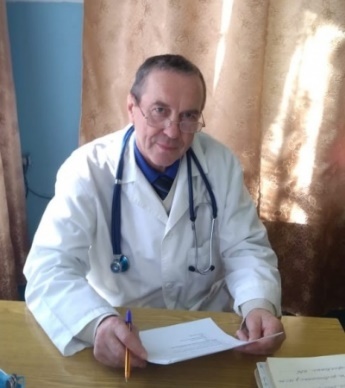 БАХАРЕВ ВЯЧЕСЛАВ АЛЕКСАНДРОВИЧШувойская участковая больницаВрач общей практики (семейный врач)Стаж работы: 44 года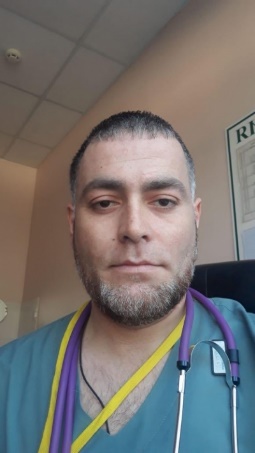 ДАДАЕВ ШАМИЛЬ ШИРВАНИЕВИЧ  Заведующий приемным отделением стационара Врач приемного отделенияПриемное отделение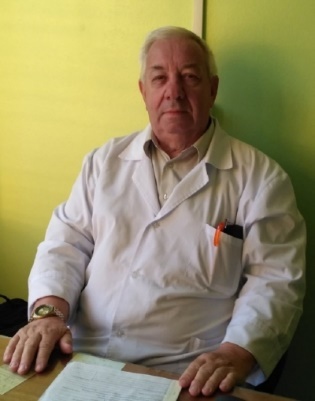 ГОРДЕЕВ НИКОЛАЙ СЕМЕНОВИЧВрач-инфекционистИнфекционное отделение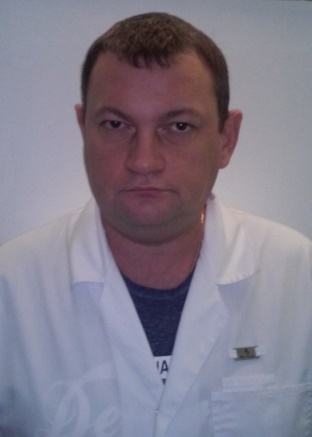 СОШКИН НИКОЛАЙ НИКОЛАЕВИЧХирургическое отделениеИсполняющий обязанности заведующего  хирургическим отделением стационара Врач-хирург 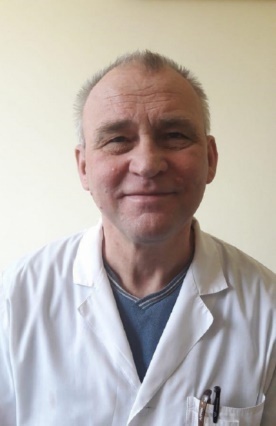 ШАВРАК АНАТОЛИЙ ВАСИЛЬЕВИЧЗаведующий травматологическим отделением Врач травматолог-ортопедТравматологическое отделение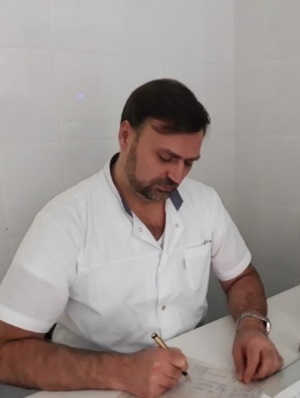 ГЛУЩЕНКО ВЛАДИМИР ИВАНОВИЧЗаведующий отделением анестезиологии-реанимации Врач анестезиолог-реаниматологОтделение анестезиологии - реанимации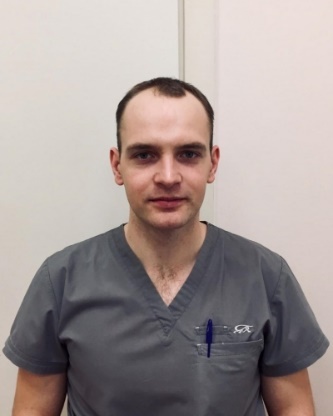 ЛЕБЕДЕВ БОРИС ЮРЬЕВИЧЗаведующий отделением паллиативной медицинской помощи Врач по паллиативной медицинской помощиОтделение паллиативной медицинской помощи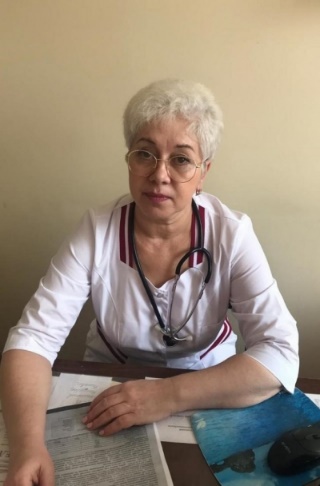 ГОЛОИМОВА МАРИЯ ЭРНЕСТОВНАПедиатрическое отделениеЗаведующий педиатрическим отделением стационара детства Врач-педиатр 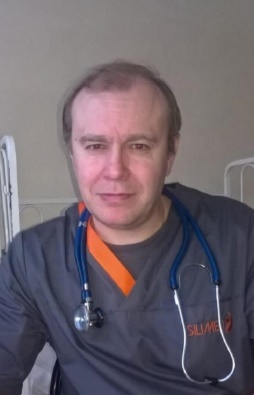 СИЗОВ СЕРГЕЙ ВЛАДИМИРОВИЧИнфекционное отделениеЗаведующий инфекционным отделением стационара детства Врач-педиатр 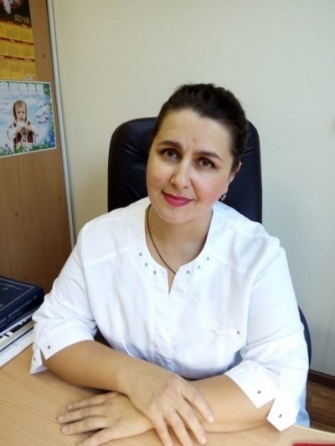 ГАТАУЛИНА АЛЬФИЯ РЕНАТОВНАЗаведующий гинекологическим отделением  Врач-акушер-гинеколог Гинекологическое отделение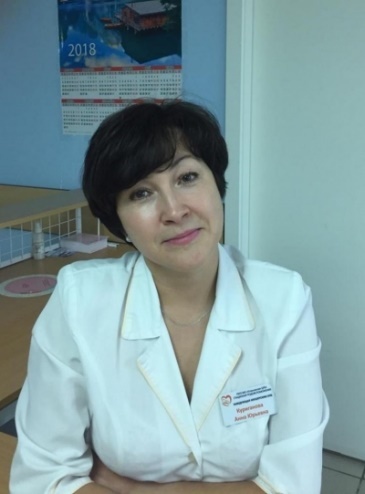 КУРИГАНОВА АННА ЮРЬЕВНАЗаведующий акушерским отделением патологии беременности  Врач акушер-гинеколог Акушерское отделение патологии беременности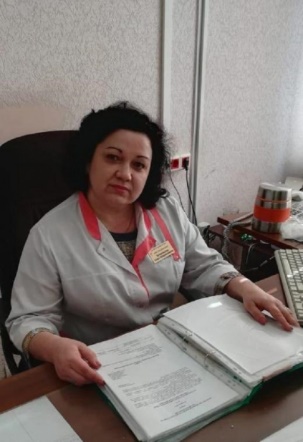 ХОЛМАНСКИХ ОЛЬГА ВЛАДИМИРОВНАКлинико-диагностическая лабораторияЗаведующий клинико-диагностической лабораторией Врач клинической лабораторной диагностики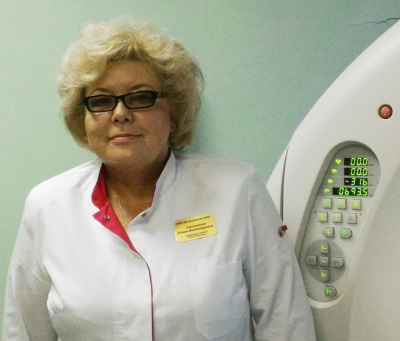 САЛЬНИКОВА ЕЛЕНА ВЛАДИМИРОВНАОтделение лучевой диагностикиЗаведующий отделом лучевой диагностики Врач-рентгенолог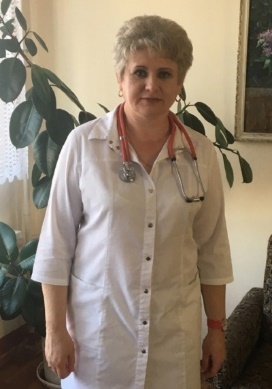 ПРОКОПЕЦ НАТАЛЬЯ ВИКТОРОВНАЗаведующий 1-ым терапевтическим отделением стационараВрач-терапевт1-я терапия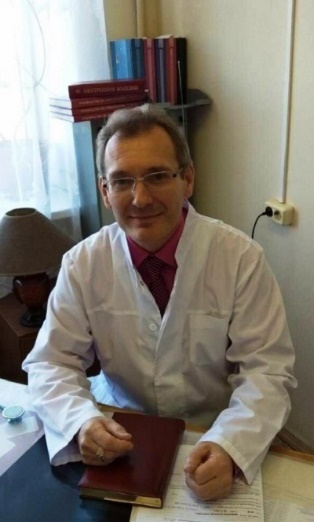 СЕРГЕЕВ АНДРЕЙ ВИКТОРОВИЧ2-я терапияЗаведующий 2-м терапевтическим отделением стационара. Врач-терапевт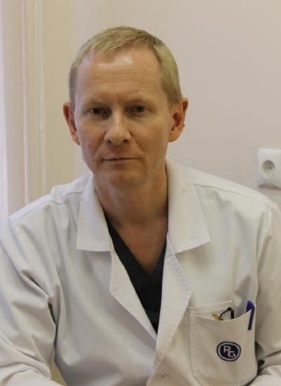 СМИРНОВ ОЛЕГ АЛЕКСЕЕВИЧЗаведующий неврологическим отделением Врач-невролог Неврологическое отделение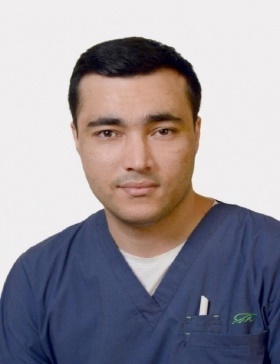 ГАФУРОВ ФУРКАТ САБИРОВИЧЗаведующий кардиологическим отделением сосудистого центра Врач кардиологКардиологическое отделение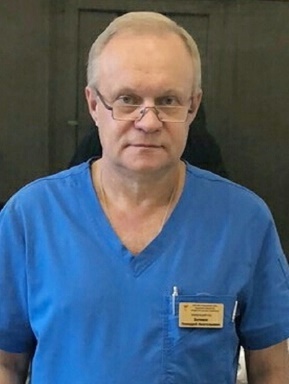 БЕЛЯКОВ ГЕННАДИЙ АНАТОЛЬЕВИЧЗаведующий отделением рентгенохирургических методов диагностики и лечения  Врач по рентгенэндоваскулярным диагностике и лечениюОтделение рентгенохирургических методов диагностики и лечения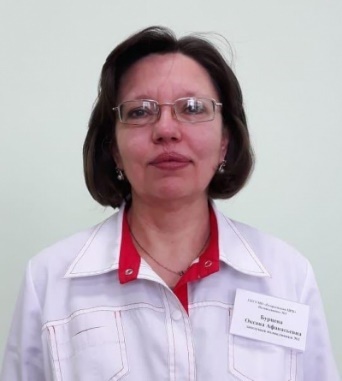 БУРЦЕВА ОКСАНА АФАНАСЬЕВНАПоликлиника №1И.О. Заведующего поликлиникой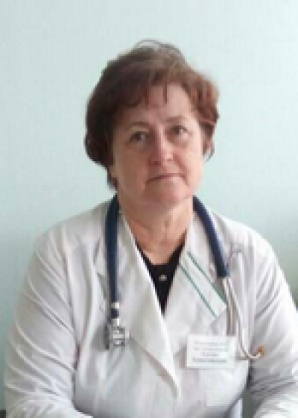 ЕЛАГИНА ЕЛЕНА ГЕОРГИЕВНАЗаведующий поликлиникой Врач-терапевтПоликлиника №2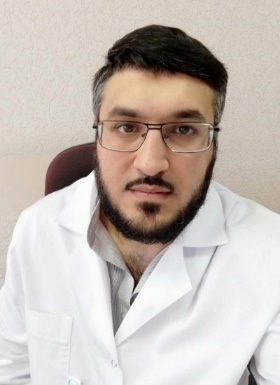 САЛМАНОВ САМИР РАДИК ОГЛЫПоликлиника №3Заведующий поликлиникой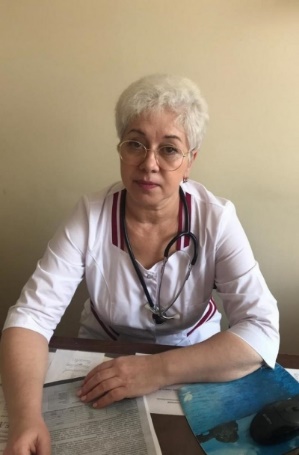 ГОЛОИМОВА МАРИЯ ЭРНЕСТОВНАДетская поликлиникаИсполняющий обязанности заведующего детской поликлиникой Врач - педиатр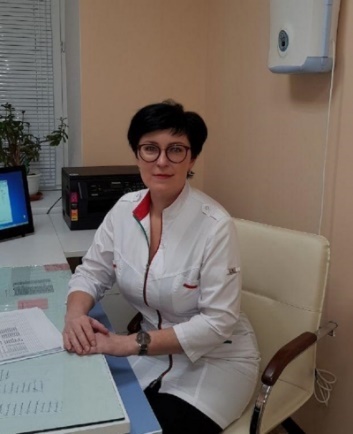 ТАГИНА СВЕТЛАНА ИГОРЕВНАЖенская консультацияЗаведующий женской консультацией Врач акушер-гинеколог 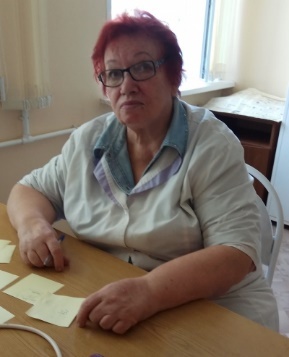 ЩЕГЛОВА ТАТЬЯНА КУЗЬМИНИЧНАРязановская амбулаторияВрач общей практики (семейный врач)Стаж работы: 50 лет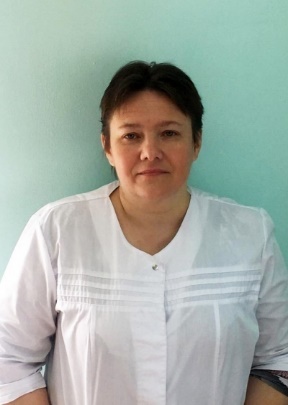 ДЕНИСОВА ЕЛЕНА КОНСТАНТИНОВНАЕфремовская амбулаторияВрач общей практики (семейный врач)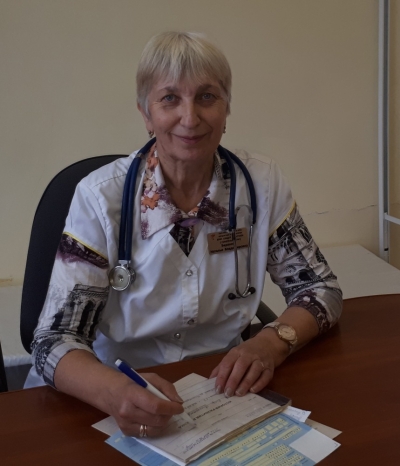 БАРАНОВА НАТАЛЬЯ ВЛАДИМИРОВНАЮрцовская амбулаторияВрач общей практики (семейный врач)Категория: ПерваяСтаж работы: 46 лет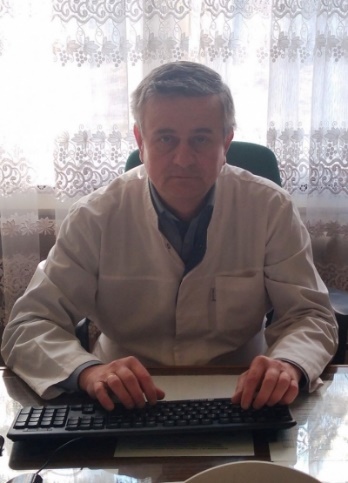 ЦВЕТКОВ АЛЕКСЕЙ ИВАНОВИЧВерейковская амбулаторияВрач общей практики (семейный врач)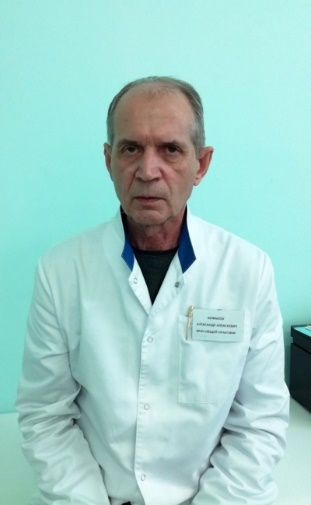 КОФАНОВ АЛЕКСАНДР АЛЕКСЕЕВИЧРаменская амбулаторияВрач общей практики (семейный врач)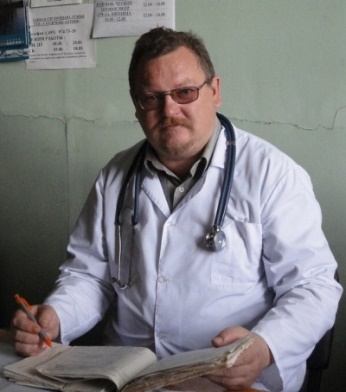 ГЛАДКОВ АНДРЕЙ АЛЕКСЕЕВИЧМихалевская амбулаторияВрач общей практики (семейный врач)Стаж работы: 33 года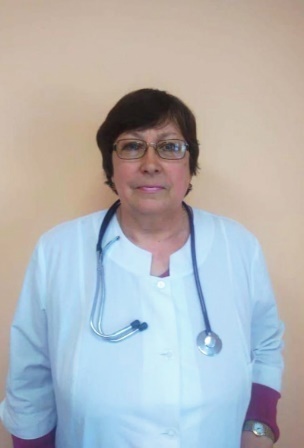 ПИСКУНОВА ВЕРА ВЛАДИМИРОВНАШувойская участковая больницаВрач педиатр участковый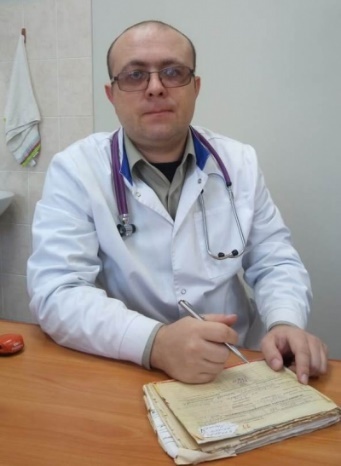 ОРЛОВ МАТВЕЙ АНАТОЛЬЕВИЧКлеменовская участковая больницаВрач общей практики (семейный врач)Стаж работы: 12 лет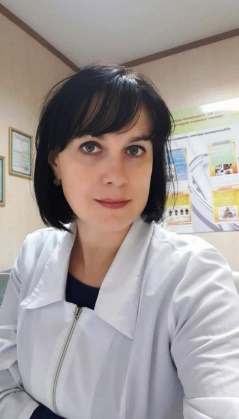 ЕРМАКОВА СВЕТЛАНА СЕРГЕЕВНАЗаведующий дневным стационаром поликлиники №3 Врач-неврологДневной стационар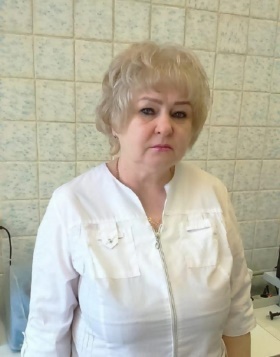 КУТУЗОВА НОННА ЕВГЕНЬЕВНАЗаведующий лабораторией Врач-лаборантЛаборатория клинической иммунологии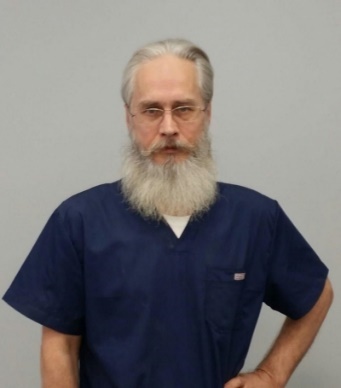 МАКЕШИН ЮРИЙ МИХАЙЛОВИЧЗаведующий патологоанатомическим отделением Врач патологоанатомПатологоанатомическое отделение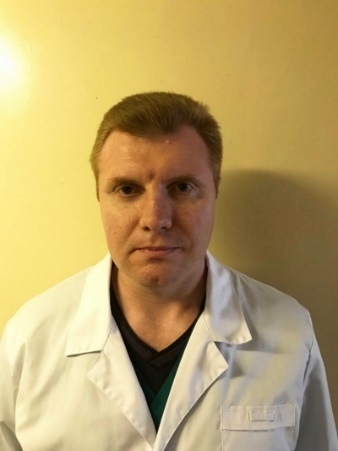 ЕВСТАФЬЕВ ИГОРЬ ЕВГЕНЬЕВИЧВрач патологоанатомПатологоанатомическое отделение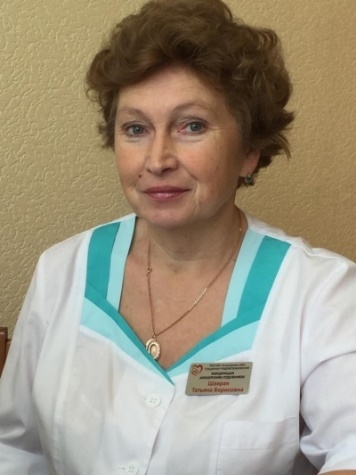 ШАВРАК ТАТЬЯНА БОРИСОВНАЗаведующий акушерским физиологическим отделением  Врач акушер-гинеколог Акушерское отделение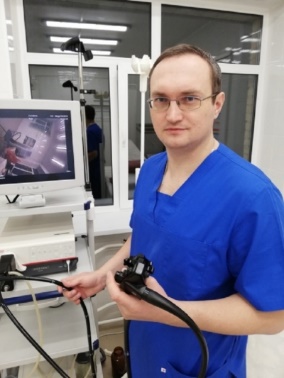 ЕРМИЛЫШЕВ АЛЕКСЕЙ АЛЕКСАНДРОВИЧЗаведующий эндоскопическим отделением Врач эндоскопистЭндоскопическое отделение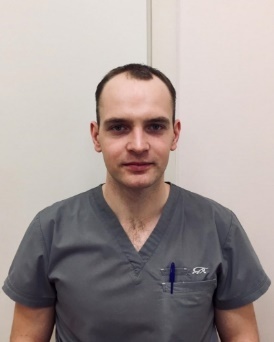 ЛЕБЕДЕВ БОРИС ЮРЬЕВИЧВрач хирург по экстренной хирургииХирургическое отделениеДЕМЕНКОВ ДЕНИС СЕРГЕЕВИЧВрач травматолог ортопедТравматологическое отделение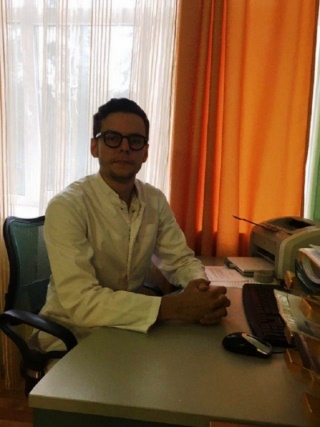 ШАНЦЫН МИХАИЛ МИХАЙЛОВИЧЗаведующий офтальмологическим отделением Врач офтальмолог Офтальмологическое отделение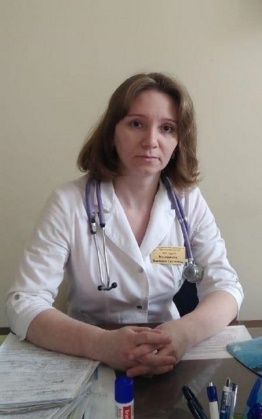 МАРИНИЧЕВА ВИКТОРИЯ СЕРГЕЕВНАПедиатрическое отделениеВрач-педиатр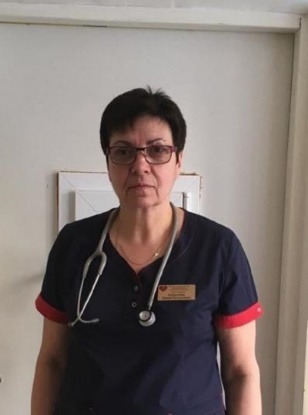 ЕГОРЫЧЕВА ИРИНА ЕВГЕНЬЕВНАИнфекционное отделениеВрач-педиатр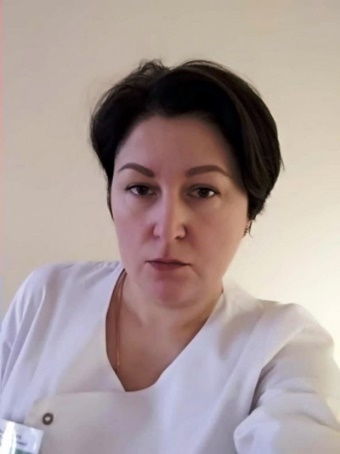 ДЕМКО ИРИНА ЕВГЕНЬЕВНАВрач акушер-гинекологГинекологическое отделение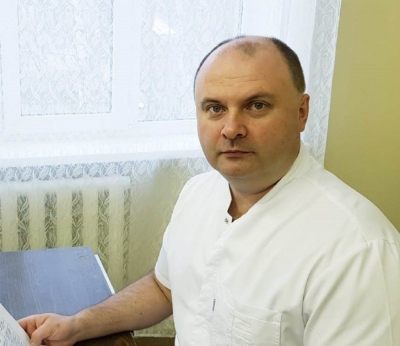 ЕРМАКОВ АЛЕКСЕЙ ФЕДОРОВИЧВрач акушер-гинекологАкушерское отделение патологии беременности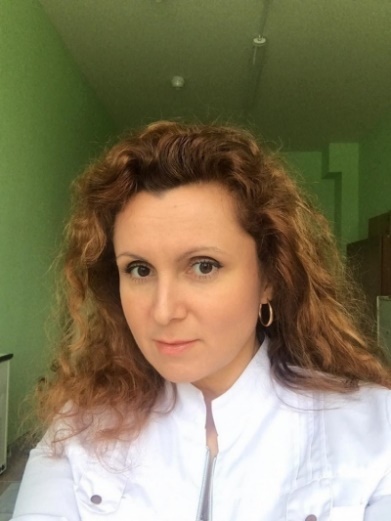 БЕРЕЗЕНЦЕВА ОЛЬГА АЛЕКСАНДРОВНАОтделение лучевой диагностикиВрач рентгенолог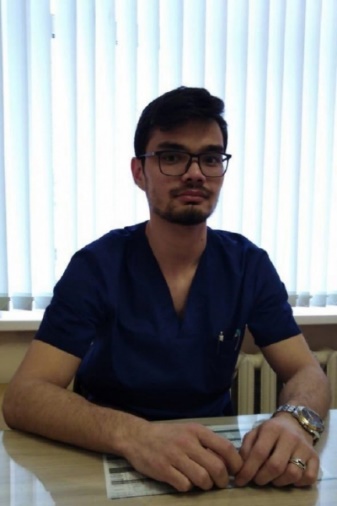 РАХМОНОВ ШЕРОЗ БАЕЗОВИЧВрач  невролог1-я терапия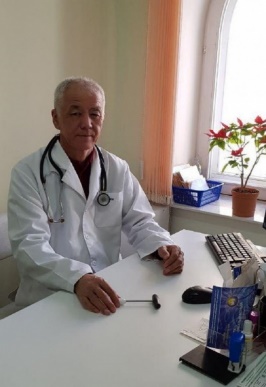 МАМЫТОВ ЖЕНИШБЕК РААКОВИЧВрач невролог1-я терапия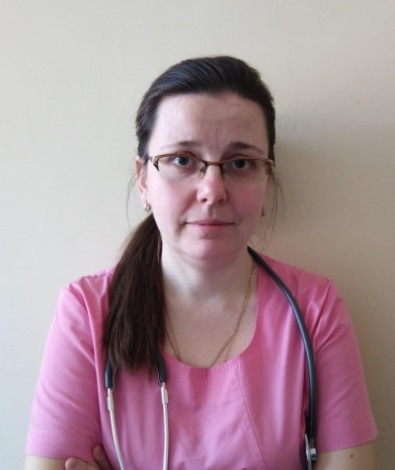 ЕРМИЛЫШЕВА АННА ЮРЬЕВНАВрач пульмонолог2-я терапия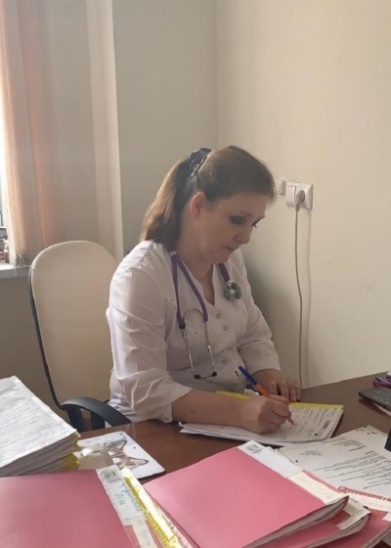 СИРОТСКАЯ ЕВГЕНИЯ ВАЛЕНТИНОВНАВрач терапевт2-я терапия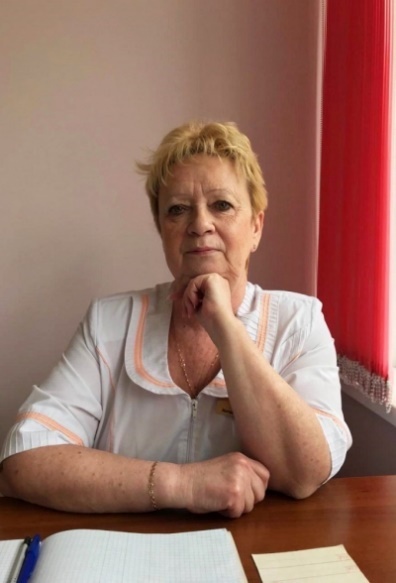 КАРАСЕВА НАТАЛЬЯ ЕВГЕНЬЕВНАИнстpуктоp по лечебной физкультуреНеврологическое отделение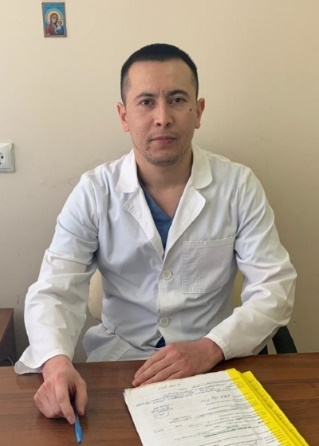 МАНСУРОВ СИРОЖИДИН КАРИМЖАНОВИЧВрач кардиологКардиологическое отделение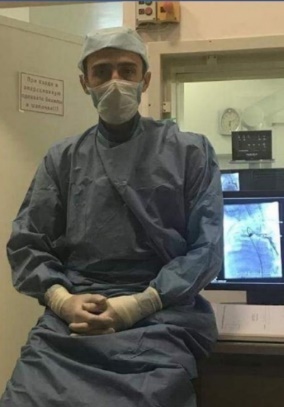 АБДУЛЛАЕВ АКБАРШОХ БАХАДИРОВИЧВрач по рентгенэндоваскулярным диагностике и лечениюОтделение рентгенохирургических методов диагностики и лечения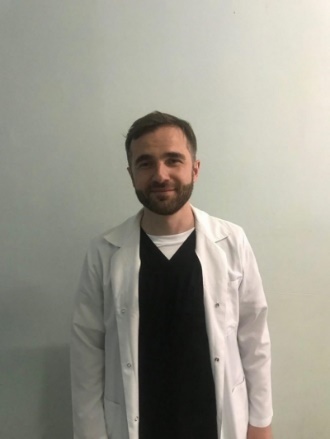 ШУРГАЯ ТАТО ДАВИДОВИЧВрач по рентгенэндоваскулярным диагностике и лечениюОтделение рентгенохирургических методов диагностики и лечения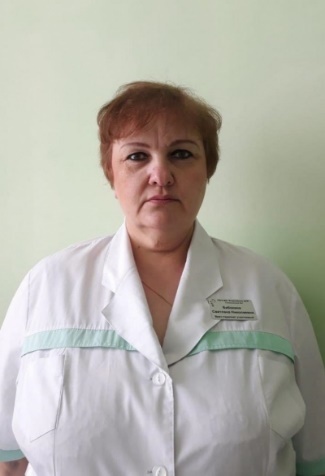 БАБОКИНА СВЕТЛАНА НИКОЛАЕВНАПоликлиника №1Врач-терапевт участковый Врач-эндокринолог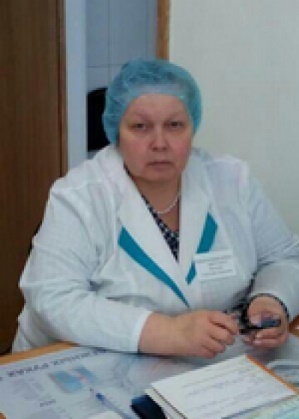 БЕДНОВА СВЕТЛАНА ПАВЛОВНАВрач-хирургПоликлиника №2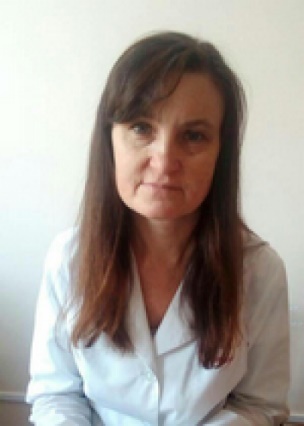 БАБУРИНА НАДЕЖДА ИВАНОВНАПоликлиника №3Врач-терапевт участковый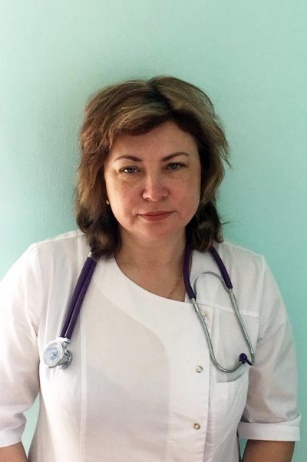 БЕЛОВА ЕЛЕНА АНАТОЛЬЕВНАЕфремовская амбулаторияВрач общей практики (семейный врач)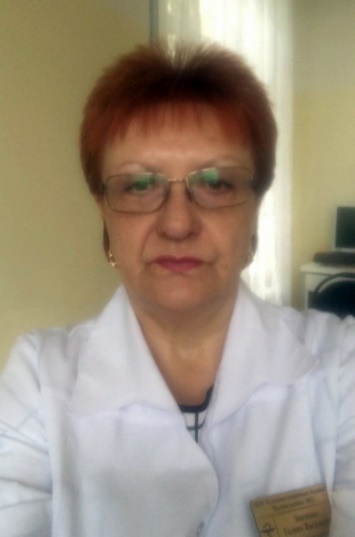 ЗИНЧЕНКО ГАЛИНА ВАСИЛЬЕВНАЮрцовская амбулаторияВрач общей практики (семейный врач)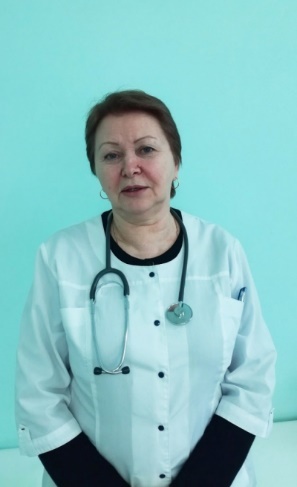 КОФАНОВА НАТАЛЬЯ ИВАНОВНАРаменская амбулаторияВрач общей практики (семейный врач)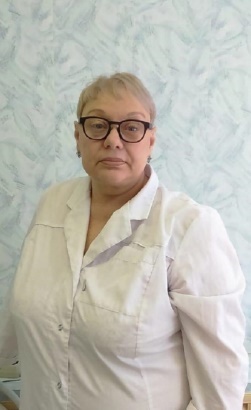 МЯСНИКОВА ТАТЬЯНА АЛЕКСАНДРОВНАВрач клинической лабораторной диагностикиЛаборатория клинической иммунологии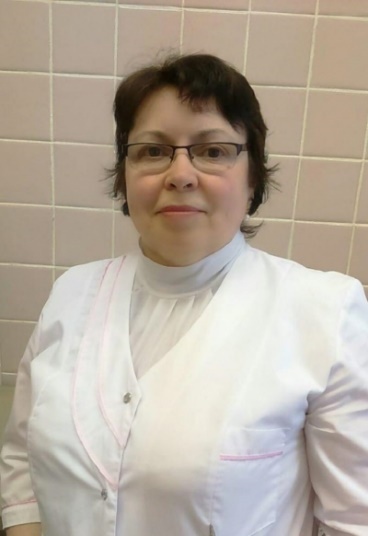 СМЕЛКОВА ЛЮДМИЛА ЮРЬЕВНАВрач клинической лабораторной диагностикиЛаборатория клинической иммунологии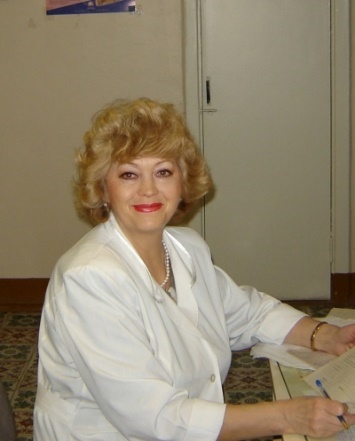 КОШКИНА ГАЛИНА ВИКТОРОВНАВрач акушер-гинекологАкушерское отделение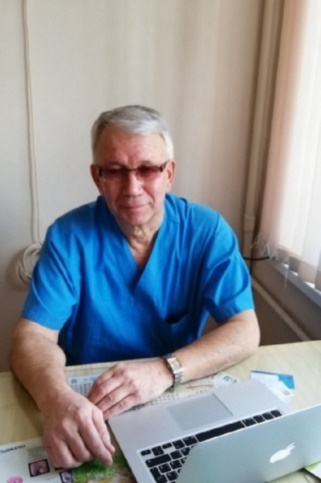 ТУНКЕЛЬ ДМИТРИЙ ЯКОВЛЕВИЧВрач-эндоскопистЭндоскопическое отделение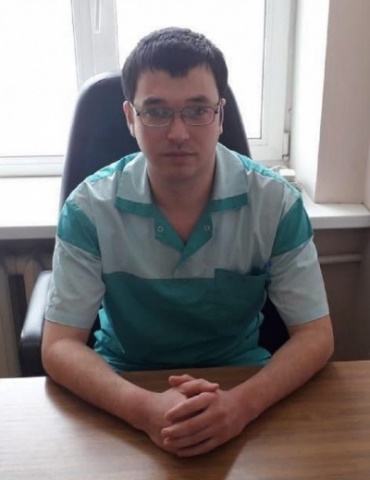 АБДУРАИМОВ АБДУВОХИД АБДУМАННОП УГЛИВрач приемного отделенияПриемное отделение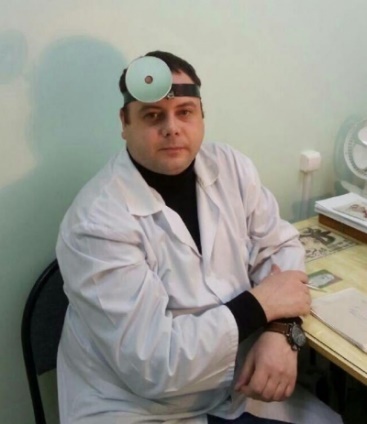 ДЕМКО ДМИТРИЙ СЕРГЕЕВИЧВрач-оториноларинголог Хирургическое отделение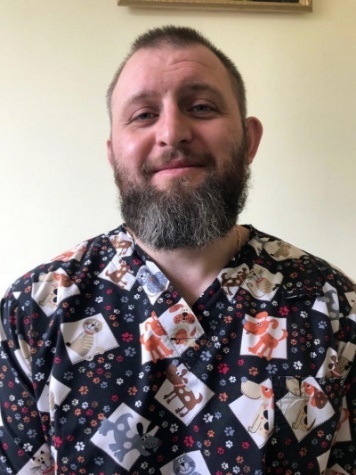 КОБЛОВ ДМИТРИЙ ВЛАДИМИРОВИЧВрач травматолог-ортопедТравматологическое отделение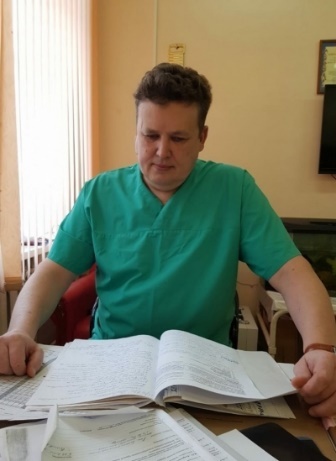 ЛЮТАРЕВИЧ КОНСТАНТИН АЛЕКСАНДРОВИЧОтделение анестезиологии - реанимацииВрач анестезиолог-реаниматолог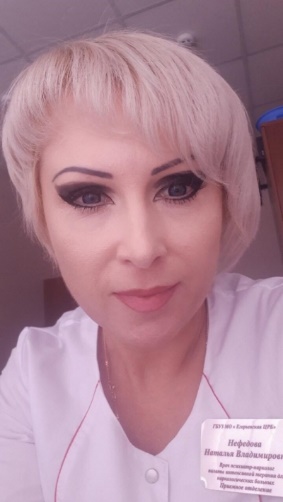 НЕФЁДОВА НАТАЛЬЯ ВЛАДИМИРОВНАВрач психотерапевтОтделение паллиативной медицинской помощи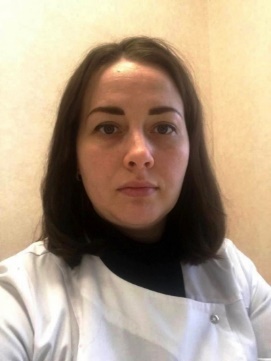 КАШИРСКАЯ МАРИЯ ЕВГЕНЬЕВНАВрач акушер-гинекологГинекологическое отделение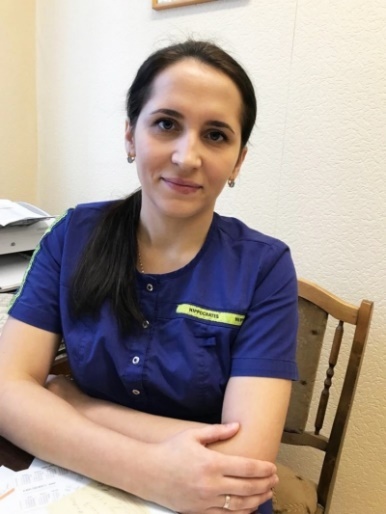 УДОВКИНА ОЛЬГА ИГОРЕВНАВрач акушер-гинекологАкушерское отделение патологии беременности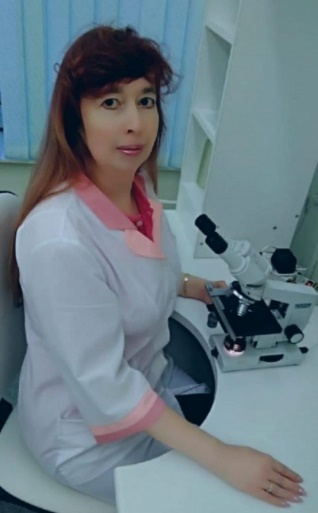 ГИАЦИНТОВА СВЕТЛАНА ГЕННАДИЕВНАВрач клинической лабораторной диагностикиКлинико-диагностическая лаборатория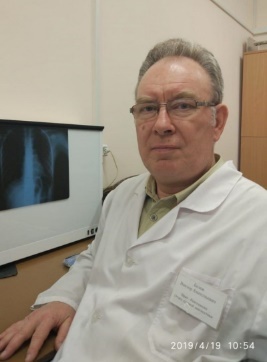 БЕЛОВ ВИКТОР АНАТОЛЬЕВИЧОтделение лучевой диагностикиВрач рентгенолог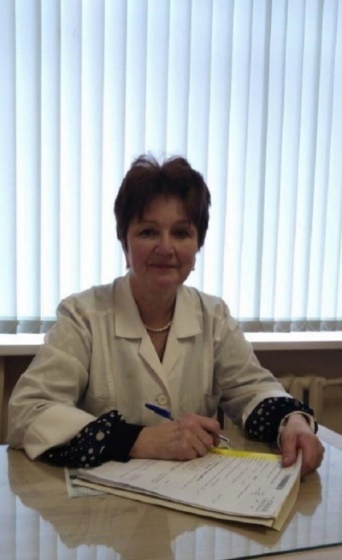 ОКУЛОВА ЛЮДМИЛА КОНСТАНТИНОВНАВрач-терапевт1-я терапия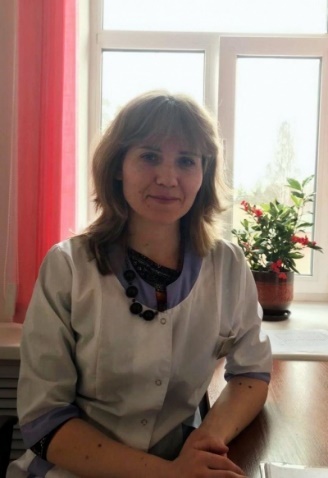 КОНЬКОВА ЕЛЕНА АЛЕКСЕЕВНАЛогопедНеврологическое отделение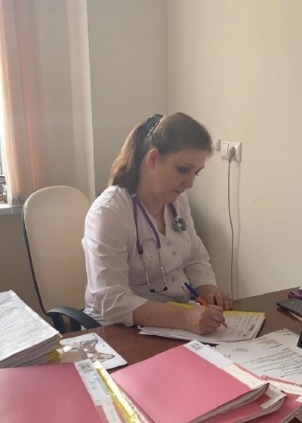 СИРОТСКАЯ ЕВГЕНИЯ ВАЛЕНТИНОВНАВрач кардиологКардиологическое отделение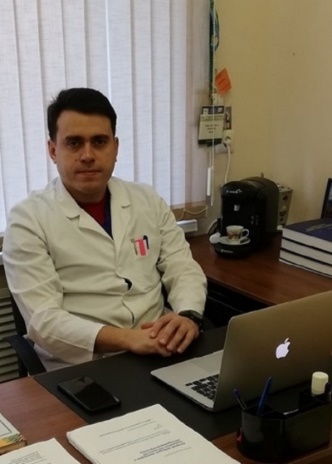 ВАРТАНОВ ПАВЕЛ ВИТАЛЬЕВИЧЗаведующий сосудистым центром Врач по рентгенэндоваскулярным диагностике и лечению Отделение рентгенохирургических методов диагностики и лечения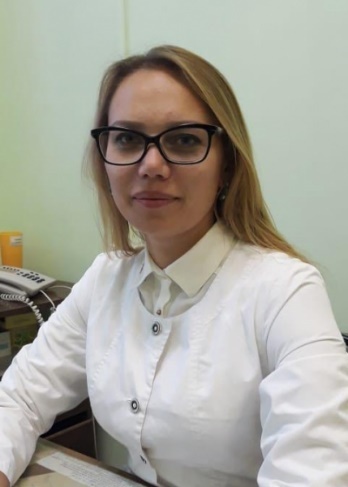 ВОЛОВИКОВА ИРИНА НИКОЛАЕВНАПоликлиника №1Врач-терапевт участковый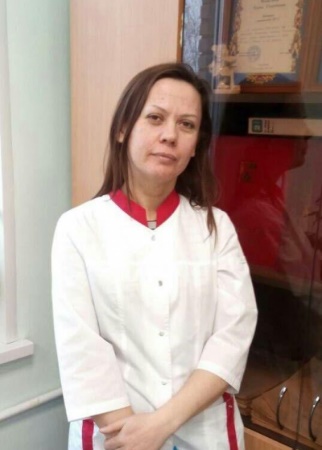 БЕККУЛОВА ДИАНА ЭРКИНОВНАВрач-терапевтПоликлиника №2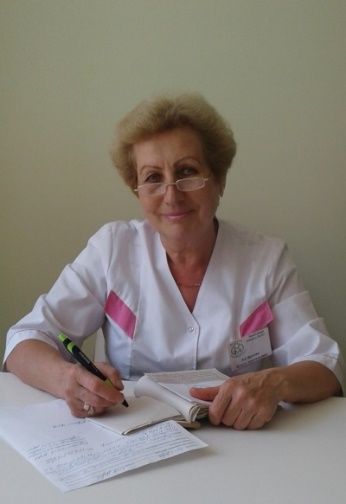 АНУФРИЕВА ОЛЬГА АНАТОЛЬЕВНАЗаведующий отделением медицинской помощи детям и подросткам в общеобразовательных учреждениях Врач педиатрДетская поликлиника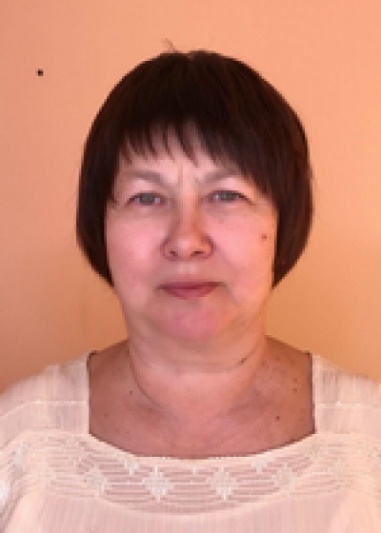 МУСАЛИЕВА РАУЗА ЗАГИРОВНАЖенская консультацияВрач терапевт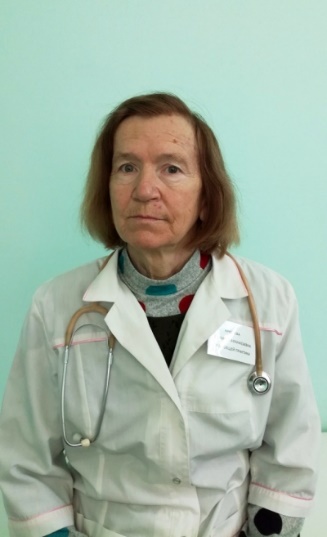 КРЮКОВА ЗИНАИДА АФАНАСЬЕВНАРаменская амбулаторияВрач общей практики (семейный врач)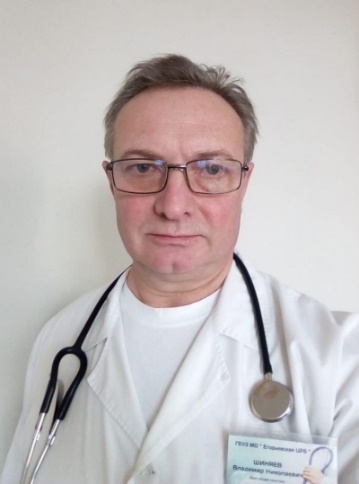 ШИНЯЕВ ВЛАДИМИР НИКОЛАЕВИЧКлеменовская участковая больницаВрач общей практики (семейный врач)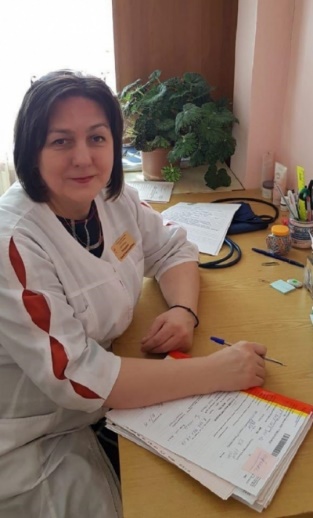 КАЛОШИНА ОЛЬГА АЛЕКСАНДРОВНАВрач-терапевтДневной стационар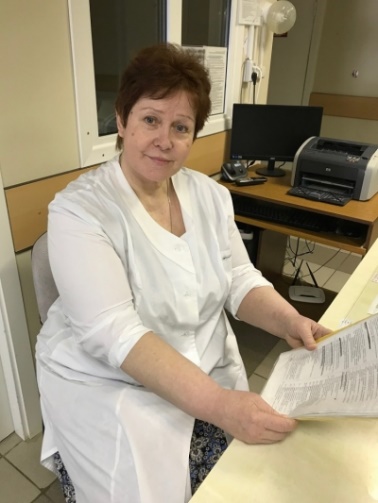 ЧЕРНЯВСКАЯ НАТАЛИЯ ЮРЬЕВНАВрач акушер-гинекологАкушерское отделение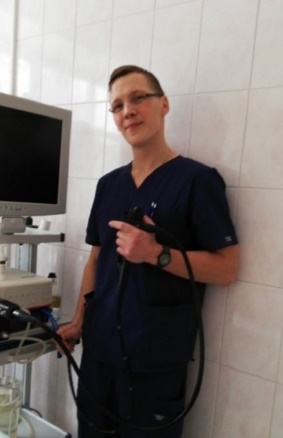 ШАДСКИЙ СТАНИСЛАВ ОЛЕГОВИЧВрач эндоскопистЭндоскопическое отделение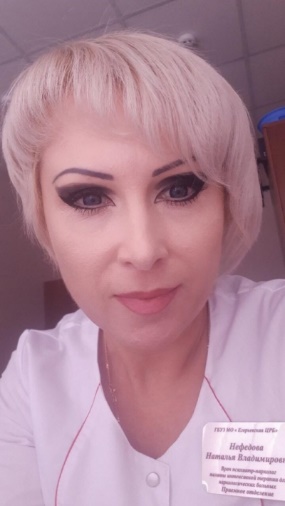 НЕФЁДОВА НАТАЛЬЯ ВЛАДИМИРОВНАВрач психотерапевтПриемное отделение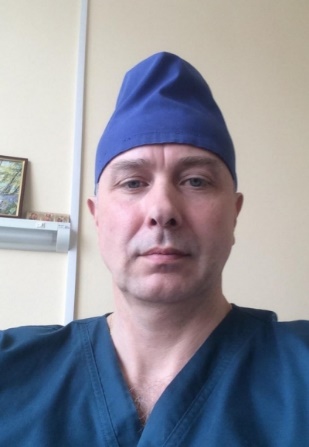 МОРОЗОВ ВАЛЕРИЙ АЛЕКСАНДРОВИЧВрач травматолог-ортопедТравматологическое отделение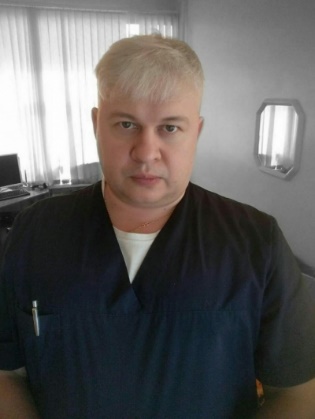 БОГДАН АЛЕКСЕЙ СТАНИСЛАВОВИЧВрач анестезиолог-реаниматологОтделение анестезиологии - реанимации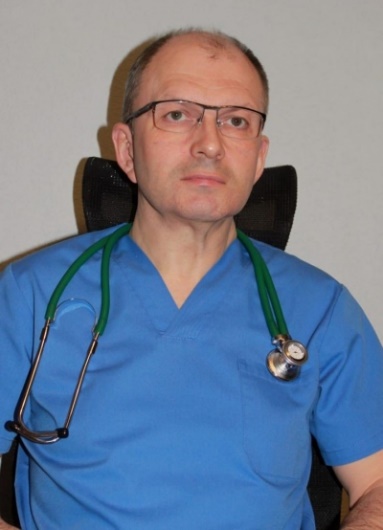 САЛЬНИКОВ АЛЕКСАНДР ВАСИЛЬЕВИЧВрач анестезиолог-реаниматологОтделение анестезиологии - реанимации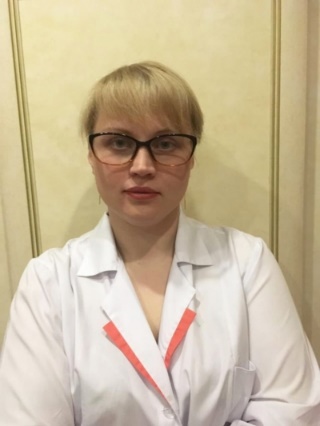 ПЕТРАШКУ ЛЮДМИЛА ОЛЕГОВНАВрач акушер-гинекологГинекологическое отделение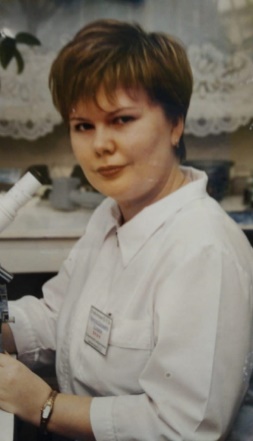 КУЗНЕЦОВА НАТАЛЬЯ ЕВГЕНЬЕВНАВрач клинической лабораторной диагностикиКлинико-диагностическая лаборатория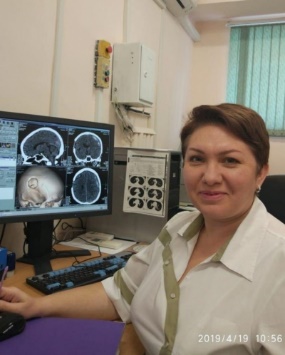 ГОРЕЛОВА НАТАЛИЯ ВИТАЛЬЕВНАОтделение лучевой диагностикиВрач рентгенолог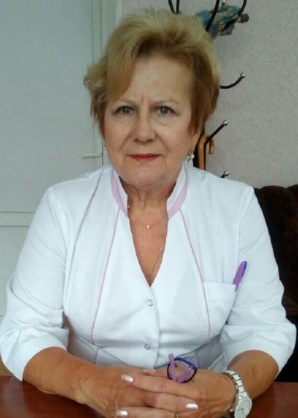 ПОДШИВАЛОВА ЛЮДМИЛА ВЯЧЕСЛАВОВНАВрач гастроэнтеролог2-я терапияКОРЯГИН МИХАИЛ ВАСИЛЬЕВИЧВрач неврологНеврологическое отделение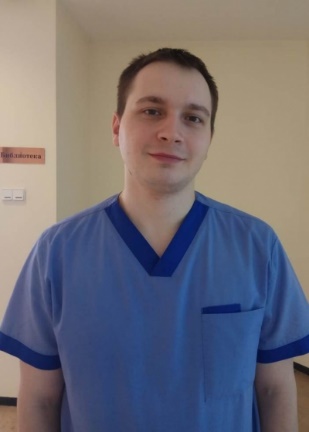 САМОХИН НИКИТА ВАЛЕРЬЕВИЧВрач кардиологКардиологическое отделение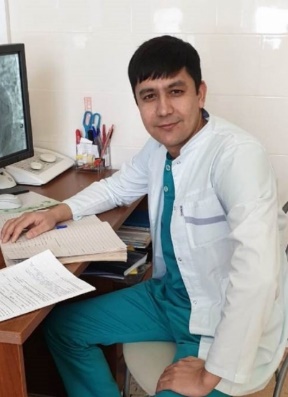 МАДАМИНОВ ИКРОМИДИН ЯКУБЖАНОВИЧВрач по рентгенэндоваскулярным диагностике и лечениюОтделение рентгенохирургических методов диагностики и лечения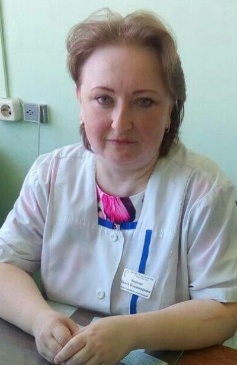 КАУРОВА ОЛЬГА ВЛАДИМИРОВНАПоликлиника №1Врач-терапевт участковый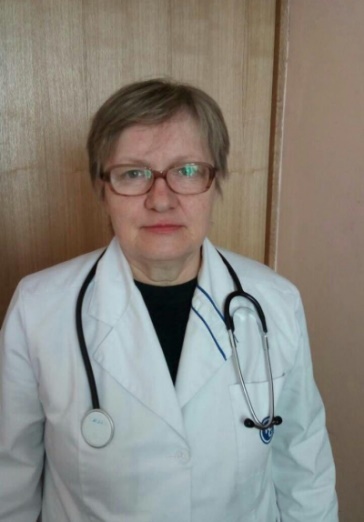 ВОДОПЬЯНОВА ЛЮБОВЬ АНАТОЛЬЕВНАВрач-терапевтПоликлиника №2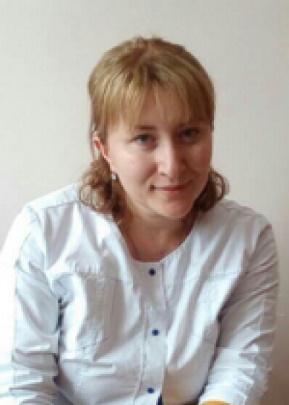 БИБИЛОВА ЛАЛИ ТИМУРОВНАПоликлиника №3Врач-терапевт участковый Врач-гастроэнтеролог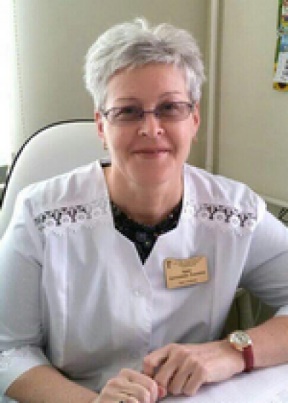 БРИЗ АНТОНИНА ЛЬВОВНАВрач педиатрДетская поликлиника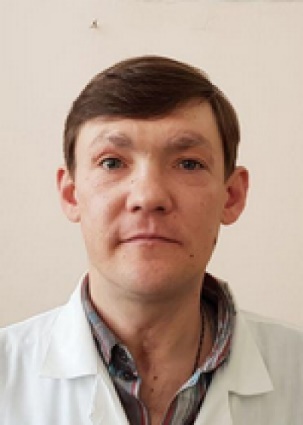 АНИЩЕНКО АЛЕКСАНДР СЕРГЕЕВИЧЖенская консультацияВрач акушер-гинеколог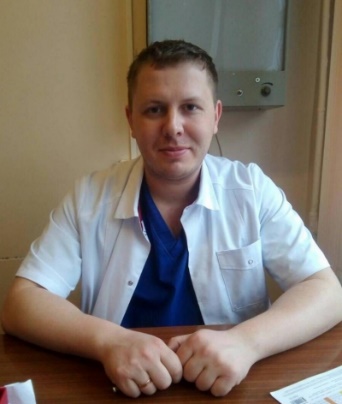 БУШУЕВ АЛЕКСЕЙ ВЛАДИМИРОВИЧЗаведующий онкологическим отделением Врач онкологОнкологическое отделение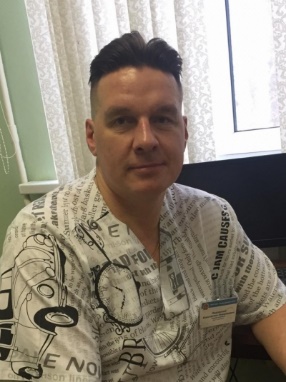 ЛИДОВСКИЙ КОНСТАНТИН НИКОЛАЕВИЧВрач акушер-гинекологАкушерское отделение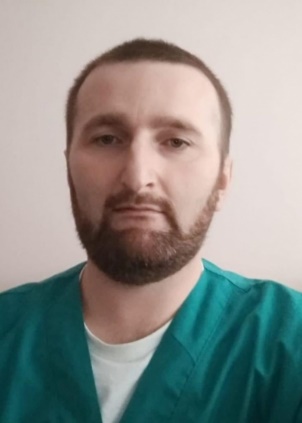 ПАТХУДИНОВ МАГОМЕД ОМАРОВИЧВрач приемного отделенияПриемное отделение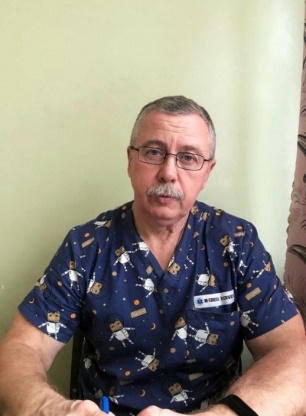 ЖУРАВЛЕВ ЕВГЕНИЙ ВИКТОРОВИЧВрач-хирургХирургическое отделение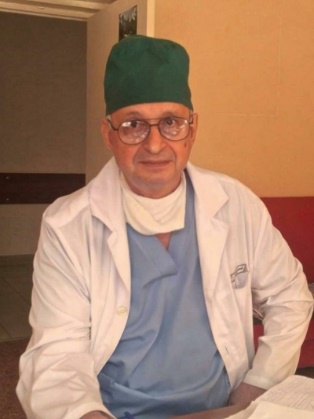 МИХАЙЛОВ СЕРГЕЙ СЕРГЕЕВИЧВрач анестезиолог-реаниматологОтделение анестезиологии - реанимации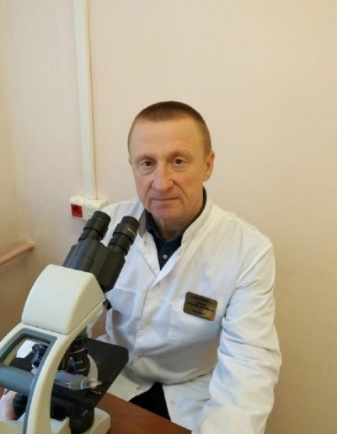 ЛИПАТОВ АЛЕКСАНДР ЛЕОНИДОВИЧВрач клинической лабораторной диагностикиКлинико-диагностическая лаборатория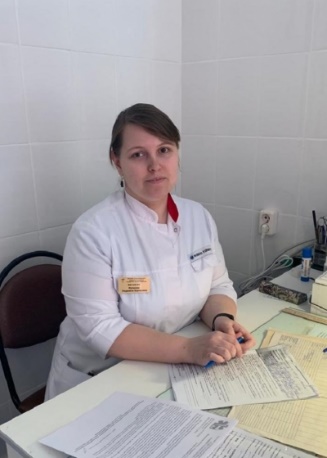 КУТАКОВА ЛЮДМИЛА БОРИСОВНАВрач-неврологНеврологическое отделение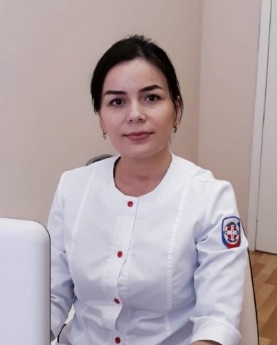 РУЗИЕВА ГУЛРУХ АБДУСАЛОМОВНАВрач ультразвуковой диагностикиКардиологическое отделение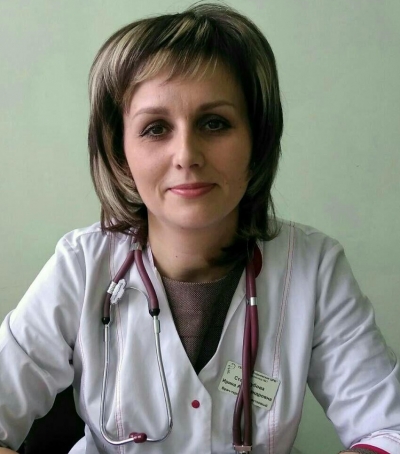 СТАРОДУБОВА ИРИНА АЛЕКСАНДРОВНАПоликлиника №1Врач-терапевт участковый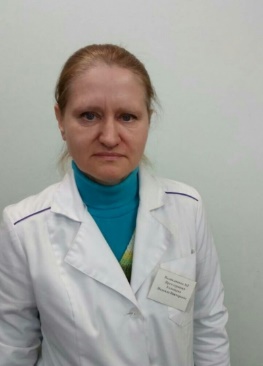 ГОЛЫШЕВА НАДЕЖДА ВИКТОРОВНАВрач-терапевтПоликлиника №2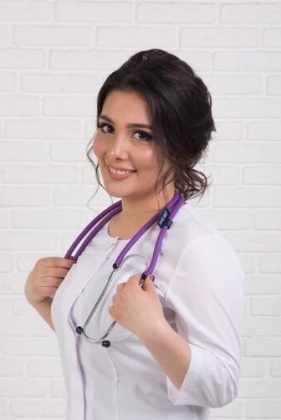 АББАСОВА АЙНУР МУХТАРКЫЗЫПоликлиника №3Врач-терапевт участковый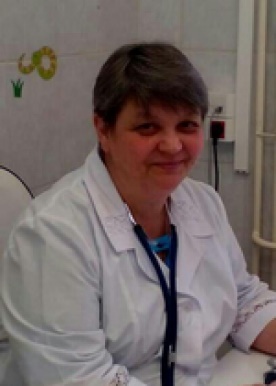 АНТИПОВА ЛЮБОВЬ ТИМОФЕЕВНАВрач педиатрДетская поликлиника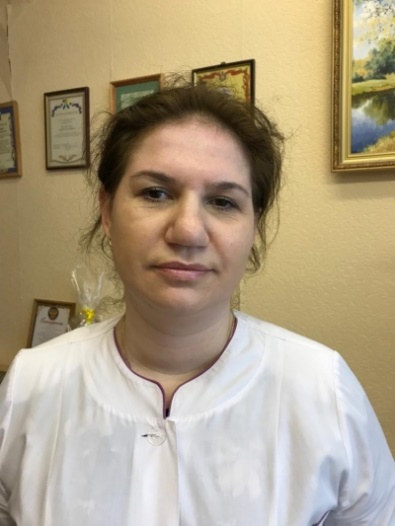 ВЫБОРНОВА ЕЛЕНА НИКОЛАЕВНАВрач неонатологАкушерское отделение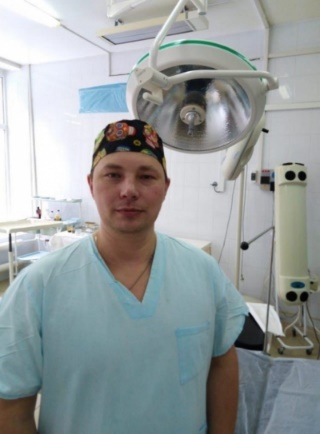 КОРЕПАНОВ АЛЕКСАНДР ОЛЕГОВИЧВрач приемного отделенияПриемное отделение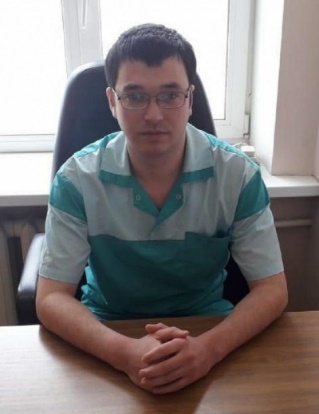 АБДУРАИМОВ АБДУВОХИД АБДУМАННОП УГЛИВрач хирург по экстренной хирургииХирургическое отделение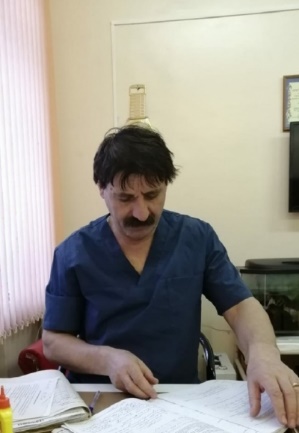 МУТРИБШОИ МЕХРАЛИШОЗОДАВрач анестезиолог-реаниматологОтделение анестезиологии - реанимации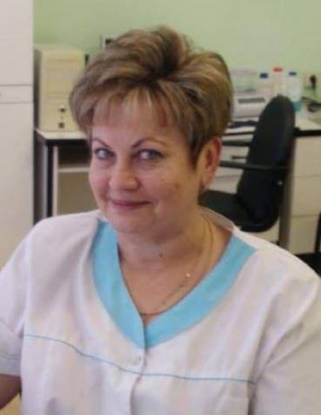 МОЧАЛОВА ЕЛЕНА ВЛАДИМИРОВНАВрач лаборантКлинико-диагностическая лаборатория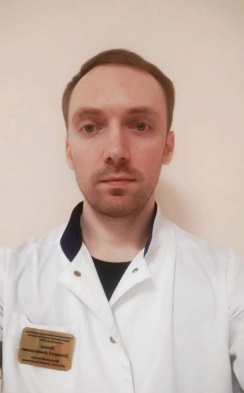 ЛЕНКОВ ДМИТРИЙ АНАТОЛЬЕВИЧОтделение лучевой диагностикиВрач рентгенолог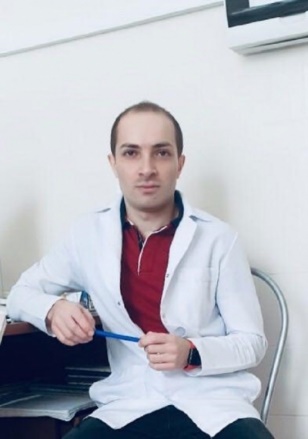 СТЕПАНЯН АРМЕН ВАРДАНОВИЧВрач по рентгенэндоваскулярным диагностике и лечениюОтделение рентгенохирургических методов диагностики и лечения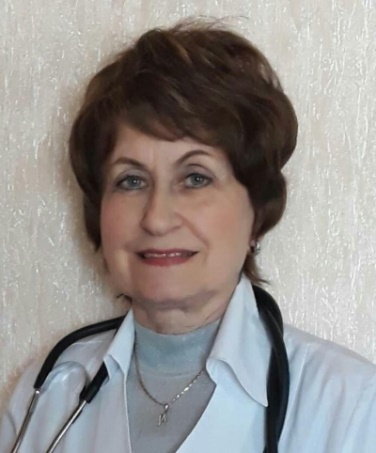 ТУНКЕЛЬ МАРГАРИТА АЛЕКСАНДРОВНАПоликлиника №1Врач-терапевт участковый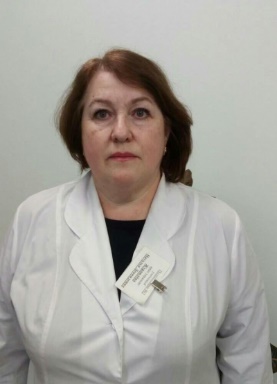 ЖУРАВЛЕВА НАТАЛЬЯ ЛЕОНИДОВНАВрач-терапевтПоликлиника №2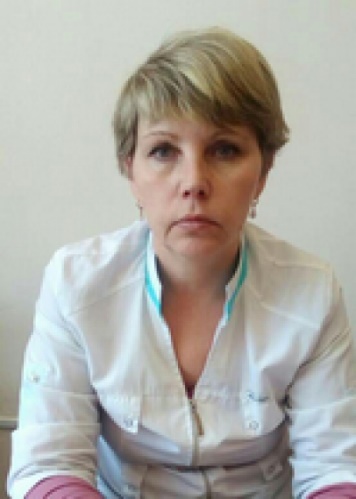 ВОСКОЛОВИЧ АДАЛИНА ГЕННАДЬЕВНАПоликлиника №3Врач-терапевт участковый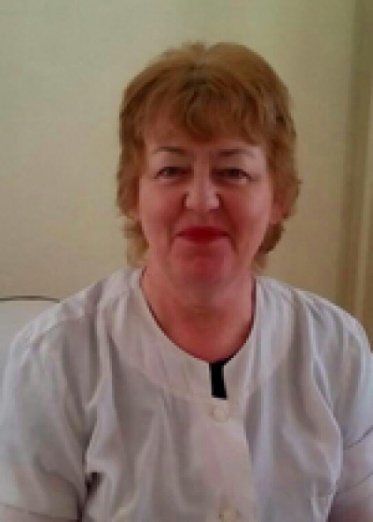 БЕЛОВА СВЕТЛАНА ВЛАДИМИРОВНАВрач педиатрДетская поликлиника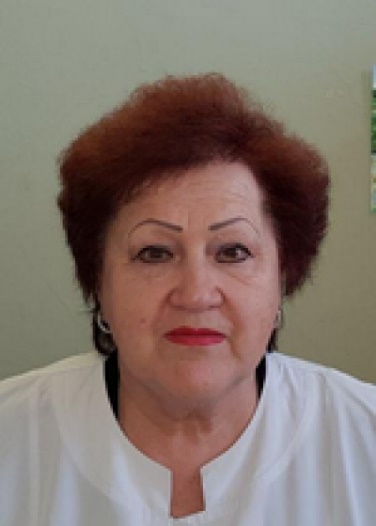 КОЧАНОВА ТАТЬЯНА ИВАНОВНАЖенская консультацияВрач акушер-гинеколог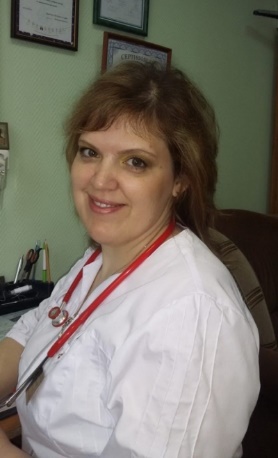 ИГНАТОВА ЛЮДМИЛА АНДРЕЕВНАВрач неонатологАкушерское отделение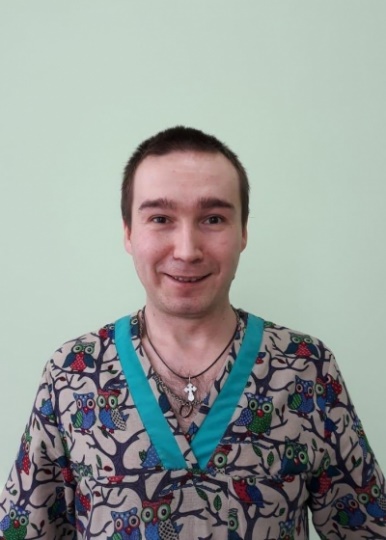 ТРИШКИН ПАВЕЛ ВИКТОРОВИЧВрач приемного отделенияПриемное отделение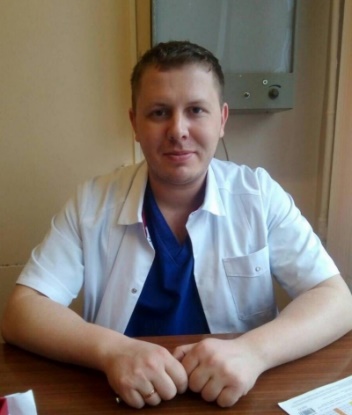 БУШУЕВ АЛЕКСЕЙ ВЛАДИМИРОВИЧВрач хирург по экстренной хирургииХирургическое отделение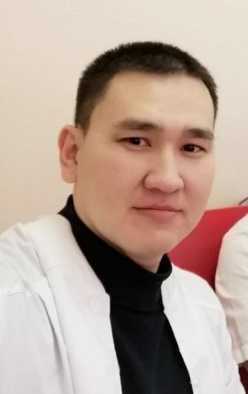 ТЮМДЕЕВ ОЛЕГ АЛЕКСЕЕВИЧВрач анестезиолог-реаниматологОтделение анестезиологии - реанимации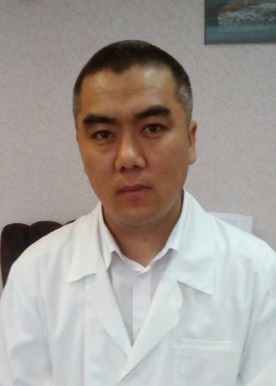 МАМАЗИЯЕВ НУРБЕКПоликлиника №1Врач-терапевт участковый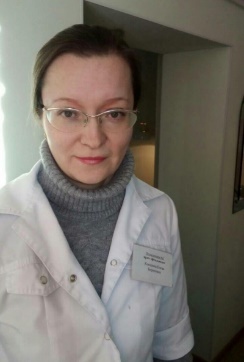 КОКОРИНА ЕЛЕНА БОРИСОВНАВрач-офтальмологПоликлиника №2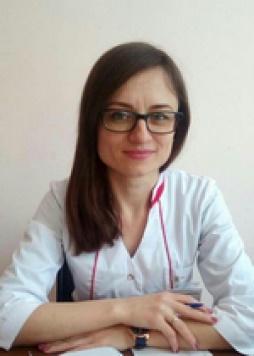 ЛЕВИЦКАЯ КРИСТИНА ИГОРЕВНАПоликлиника №3Врач-терапевт участковыйПодробнее...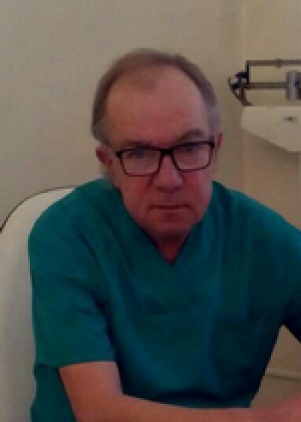 БОРОЗНОВ СЕРГЕЙ ПЕТРОВИЧВрач педиатрДетская поликлиника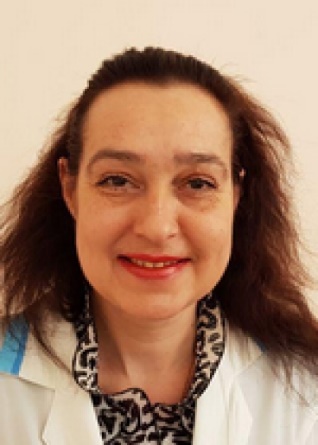 КУРТОВА СВЕТЛАНА ЕВГЕНЬЕВНАЖенская консультацияВрач акушер-гинеколог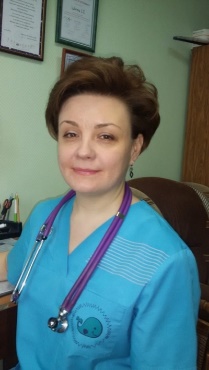 СОКРАТОВА ЛЮБОВЬ ЛЕОНИДОВНАВрач неонатологАкушерское отделение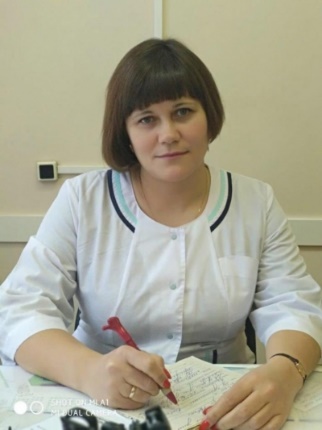 ИСТРАТИ ОЛЬГА НИКОЛАЕВНАВрач приемного отделенияПриемное отделение Врач урологХирургическое отделение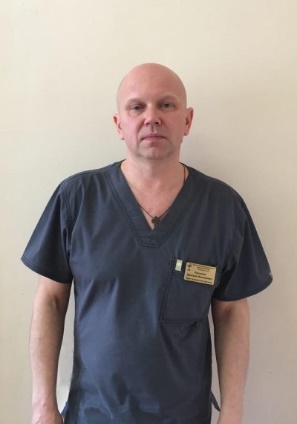 ЛУКЬЯНОВ ДМИТРИЙ ВИКТОРОВИЧВрач травматолог-ортопедТравматологическое отделение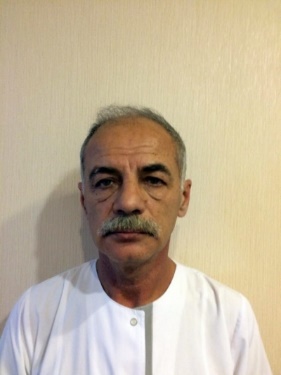 ШИРМАН НАТАН КАРЛОВИЧВрач анестезиолог-реаниматологОтделение анестезиологии - реанимацииПодробнее...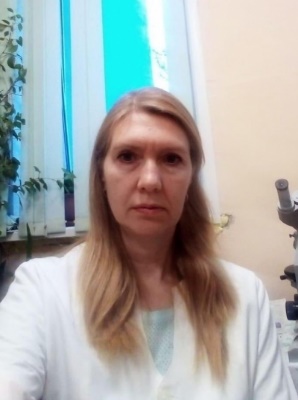 СИДОРОВА ЛЮБОВЬ НИКОЛАЕВНАВрач клинической лабораторной диагностикиКлинико-диагностическая лаборатория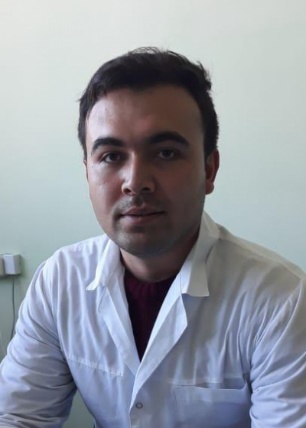 ОРИПОВ ИЗАТУЛЛО АБДУЛЛОЕВИЧПоликлиника №1Врач-терапевт участковый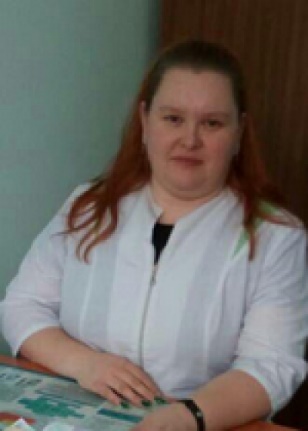 КОРЕПАНОВА ВИКТОРИЯ ЕВГЕНЬЕВНАВрач - эндокринологПоликлиника №2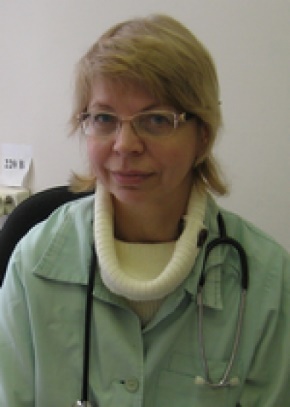 ЛИСЯКОВА ЕЛЕНА МИХАЙЛОВНАПоликлиника №3Врач-терапевт участковый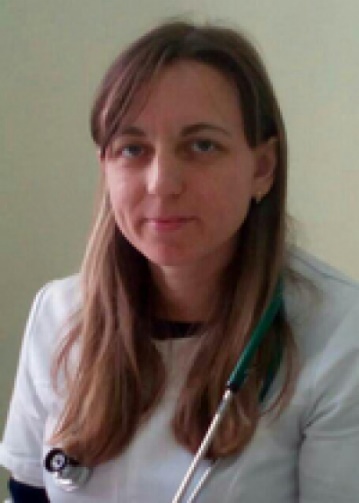 БУРКОВА ИРИНА ВИТАЛЬЕВНАВрач педиатрДетская поликлиника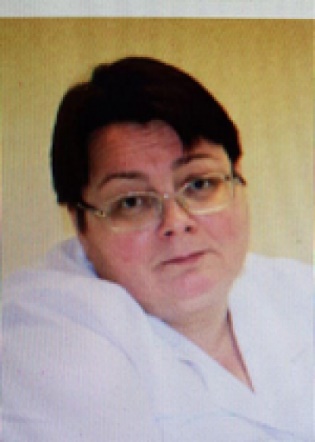 НЕСТЕРОВА ОЛЬГА АЛЕКСАНДРОВНАЖенская консультацияВрач акушер-гинеколог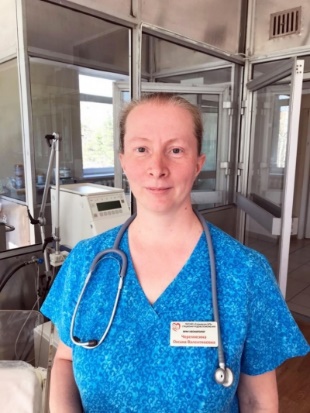 ЧЕРЕМИСИНА ОКСАНА ВАЛЕНТИНОВНАВрач неонатологАкушерское отделение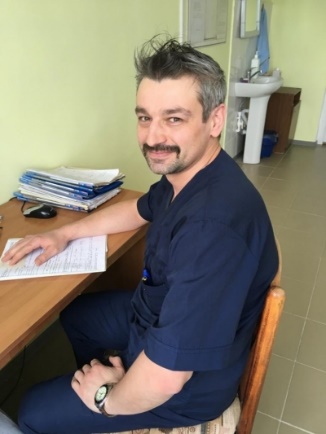 ЧЕРНОПЯТОВ ПЁТР ПЕТРОВИЧВрач хирург по экстренной хирургииХирургическое отделение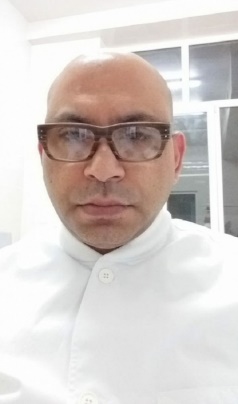 АХМАД ФАВАДВрач анестезиолог-реаниматологОтделение анестезиологии - реанимации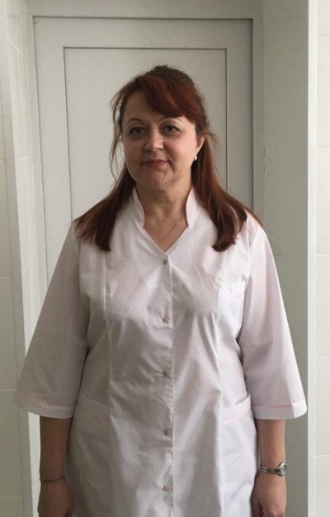 СУВОРОВА ТАТЬЯНА ВЛАДИМИРОВНАВрач бактериологКлинико-диагностическая лаборатория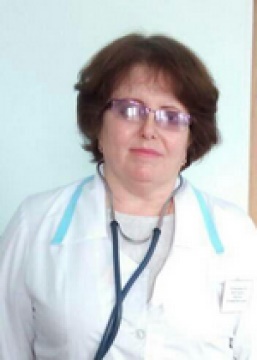 ОБРОКОВА АНТОНИНА ВИКТОРОВНАВрач - терапевтПоликлиника №2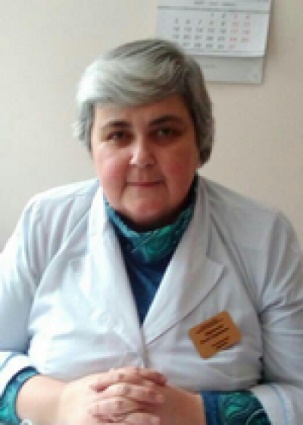 МАРАНТИДИ ОЛЬГА СОКРАТОВНАПоликлиника №3Врач-терапевт участковый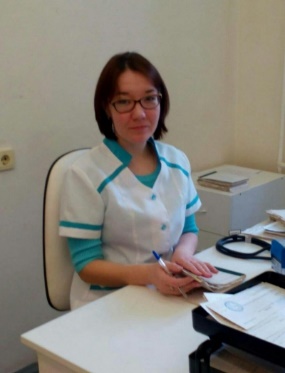 КУЧАЕВА ИРИНА АЛЕКСЕЕВНАИсполняющий обязанности заведующего педиатрическим отделением детской поликлиники Врач педиатрДетская поликлиника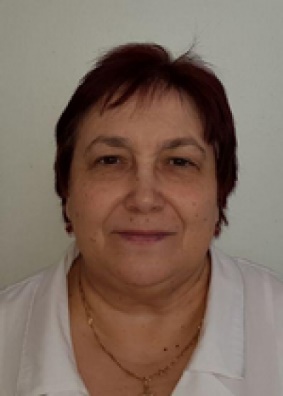 НИКИТИНА ЕЛЕНА ВАЛЕРЬЕВНАЖенская консультацияВрач акушер-гинеколог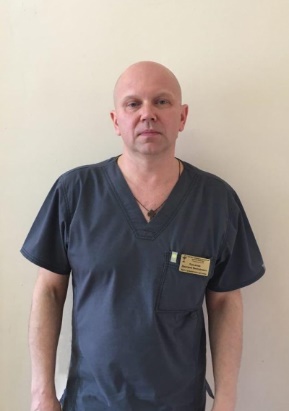 ЛУКЬЯНОВ ДМИТРИЙ ВИКТОРОВИЧВрач приемного отделенияПриемное отделение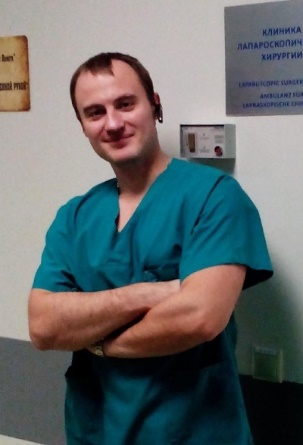 АНУФРИЙ ГЕННАДИЙ АЛЕКСЕЕВИЧВрач хирургХирургическое отделение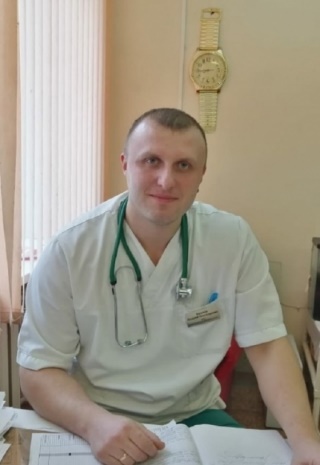 КОЗЛОВ АНДРЕЙ АНАТОЛЬЕВИЧВрач анестезиолог-реаниматологОтделение анестезиологии - реанимацииПодробнее...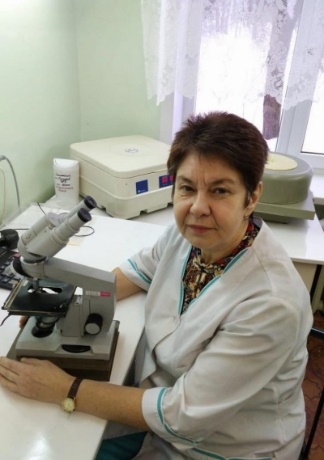 ХВАЛЕВА ИРИНА ВИКТОРОВНАВрач клинической лабораторной диагностикиКлинико-диагностическая лаборатория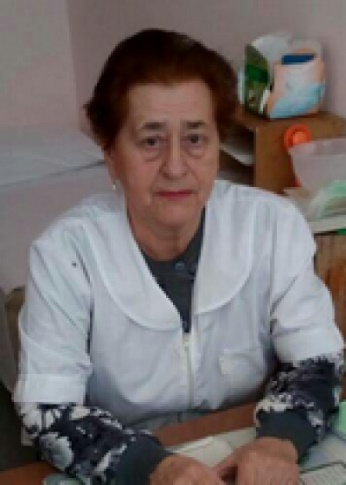 ПАПИКЯН ЛЮДМИЛА НИКОЛАЕВНАПоликлиника №2Врач-терапевт участковыйСтаж работы: 45 лет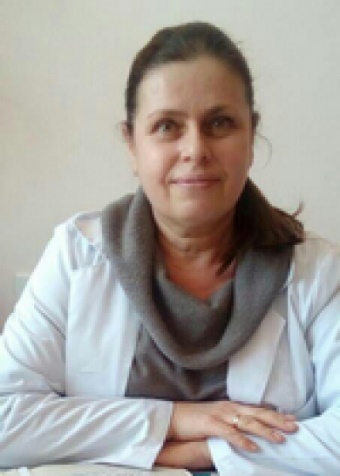 ЧЕСТНОВА МАРИНА АЛЕКСАНДРОВНАПоликлиника №3Врач-терапевт участковый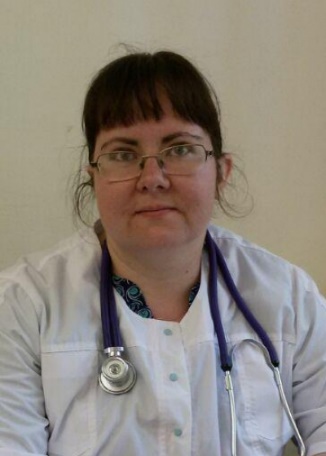 ЛЯПИНА ЮЛИЯ МИХАЙЛОВНАВрач педиатрДетская поликлиника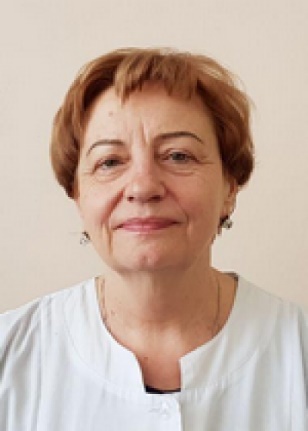 ПЛАТОНОВА ТАТЬЯНА ВАЛЕНТИНОВНАЖенская консультацияВрач акушер-гинеколог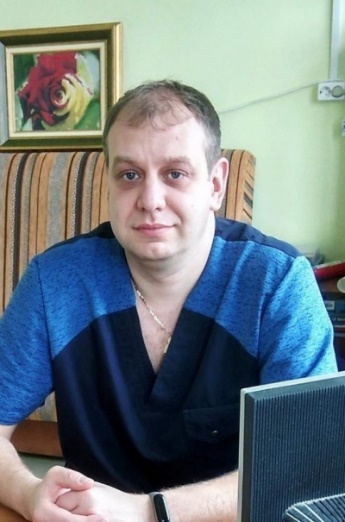 ПОЛИКАШКИН ОЛЕГ НИКОЛАЕВИЧВрач приемного отделенияПриемное отделение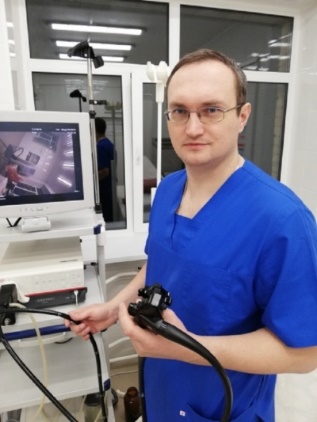 ЕРМИЛЫШЕВ АЛЕКСЕЙ АЛЕКСАНДРОВИЧВрач хирург по экстренной хирургииХирургическое отделение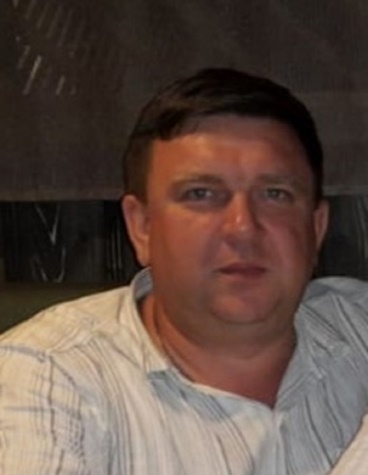 ГЛУШКОВ СЕРГЕЙ ВАСИЛЬЕВИЧВрач анестезиолог-реаниматологОтделение анестезиологии - реанимации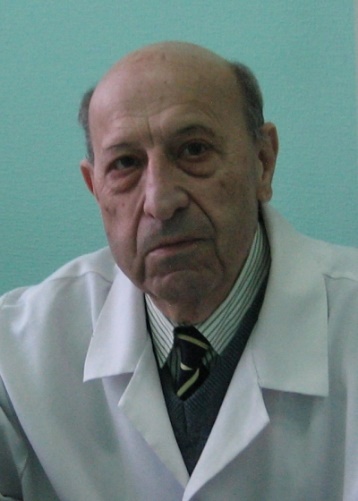 ПАПИКЯН ГРИША АМАЯКОВИЧПоликлиника №1Врач-гастроэнтеролог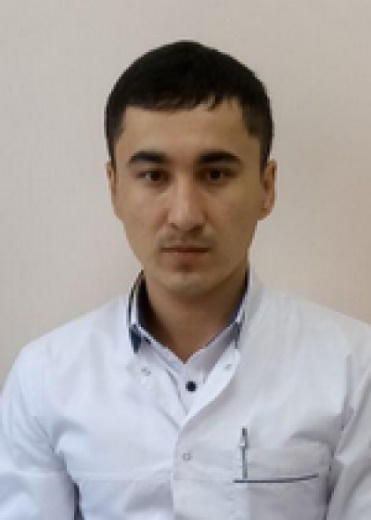 РАХМАТОВ МУИНДЖОН МУРОДЖОНОВИЧПоликлиника №2Врач-терапевт участковыйСтаж работы: 2 года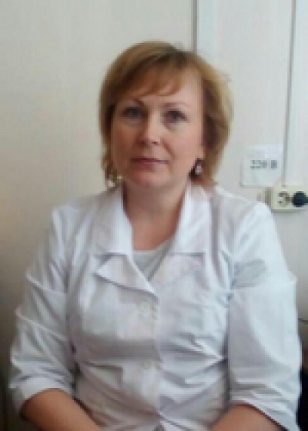 КОРЯКИНА НАДЕЖДА ИВАНОВНАПоликлиника №3Врач функциональной диагностики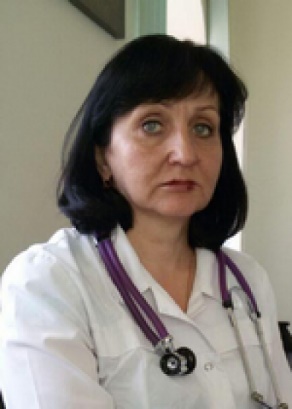 МИРОНОВА ТАТЬЯНА ЮРЬЕВНАВрач педиатрДетская поликлиника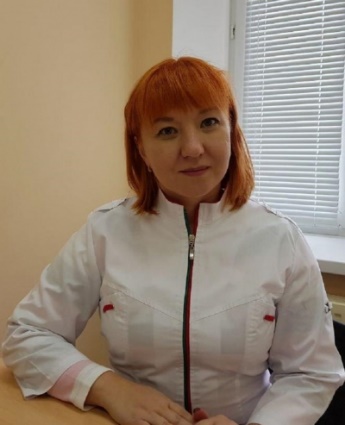 ШОТИНА НАТАЛЬЯ ВАСИЛЬЕВНАМедицинский психологЖенская консультация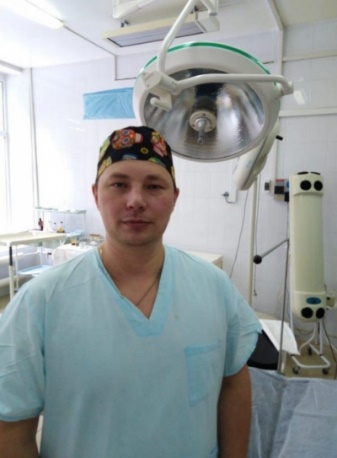 КОРЕПАНОВ АЛЕКСАНДР ОЛЕГОВИЧЗаведующий онкологическим отделением Врач онкологОнкологическое отделение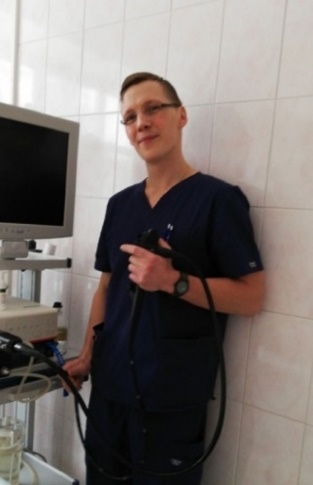 ШАДСКИЙ СТАНИСЛАВ ОЛЕГОВИЧВрач хирург по экстренной хирургииХирургическое отделение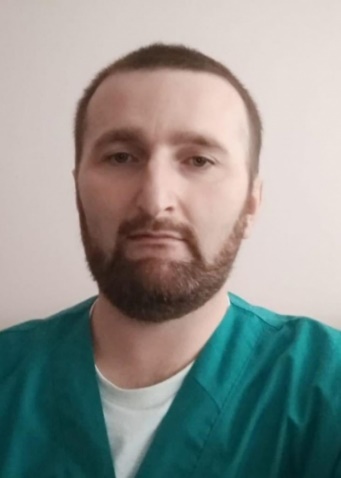 ПАТХУДИНОВ МАГОМЕД ОМАРОВИЧПоликлиника №1Врач-хирург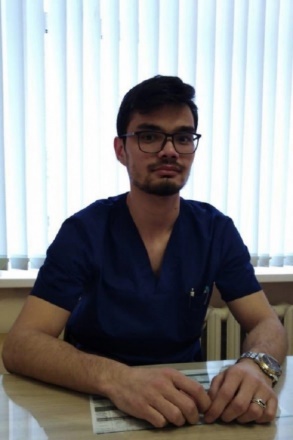 РАХМОНОВ ШЕРОЗ БАЕЗОВИЧПоликлиника №2Врач - невролог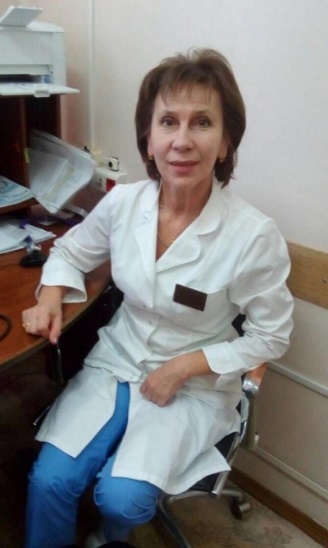 НИКУЛЬЦЕВА ИРИНА ВЛАДИМИРОВНАПоликлиника №3Врач-терапевт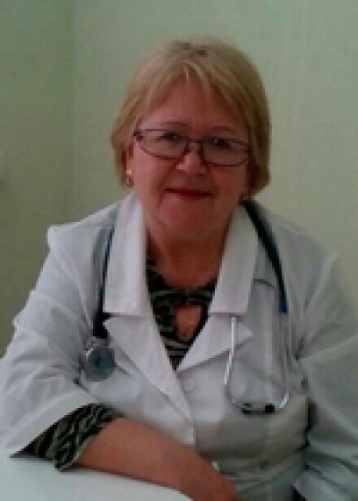 МОСКАЛЕЦ ВАЛЕНТИНА ФИЛИППОВНАВрач педиатрДетская поликлиника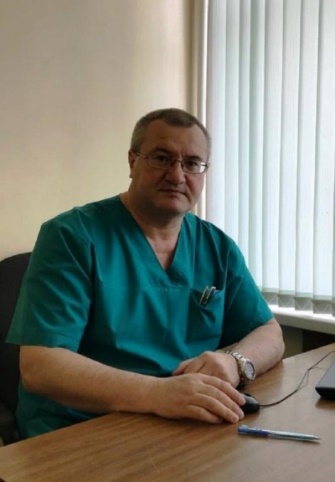 ПОНОМАРЕВ ЭРНЕСТ РОБЕРТОВИЧВрач хирургХирургическое отделение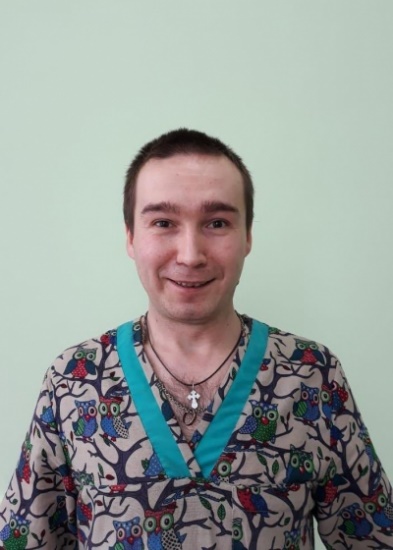 ТРИШКИН ПАВЕЛ ВИКТОРОВИЧПоликлиника №1Врач-хирург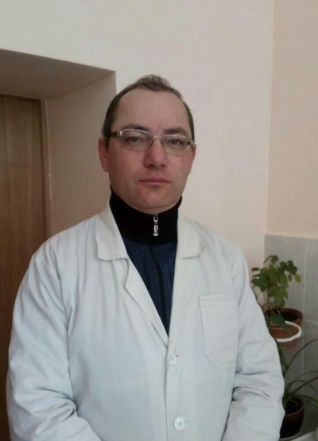 ХАЙРТДИНОВ ШАМИЛЬ ФЛАРИТОВИЧПоликлиника №2Врач-терапевт участковыйКатегория: ПерваяСтаж работы: 23 года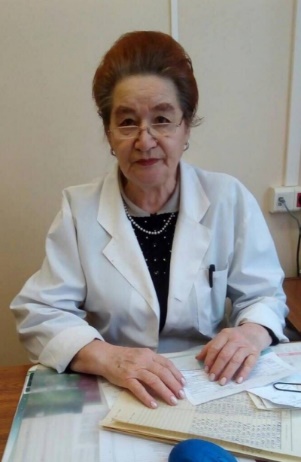 ШАХОВА ВАЛЕНТИНА НИКИТИЧНАПоликлиника №3Врач-терапевт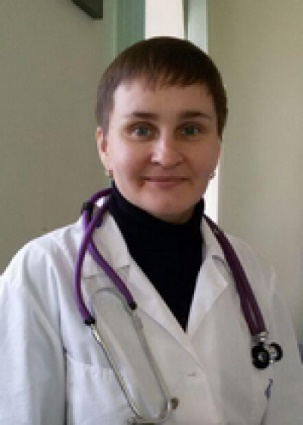 СЕРГЕЕВА ТАТЬЯНА ВЛАДИМИРОВНАВрач педиатрДетская поликлиника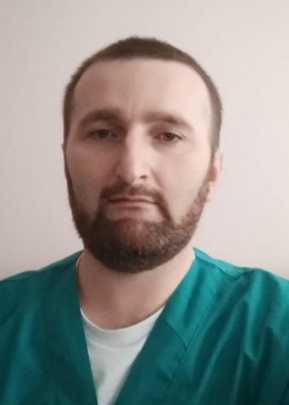 ПАТХУДИНОВ МАГОМЕД ОМАРОВИЧВрач хирург по экстренной хирургииХирургическое отделение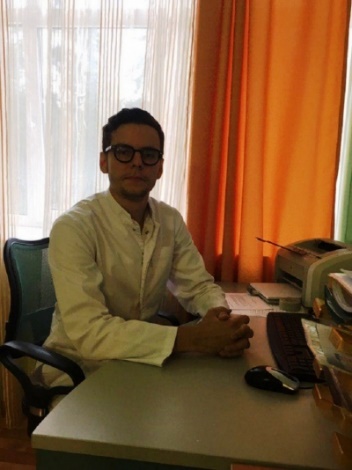 ШАНЦЫН МИХАИЛ МИХАЙЛОВИЧВрач офтальмолог Поликлиника №1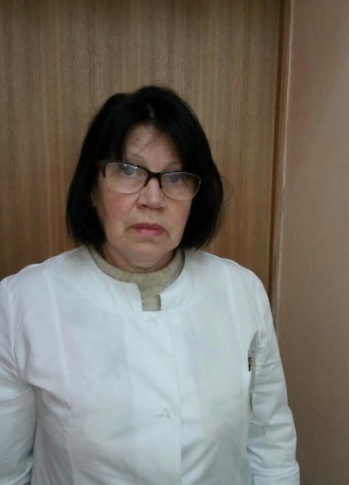 ЦЫБУЛЬНИКОВА ЕЛЕНА МИХАЙЛОВНАПоликлиника №2Врач-терапевт участковыйКатегория: ПерваяСтаж работы: 37 лет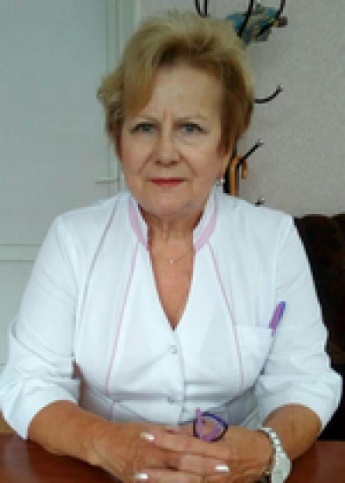 ПОДШИВАЛОВА ЛЮДМИЛА ВЯЧЕСЛАВОВНАПоликлиника №3Врач-гастроэнтеролог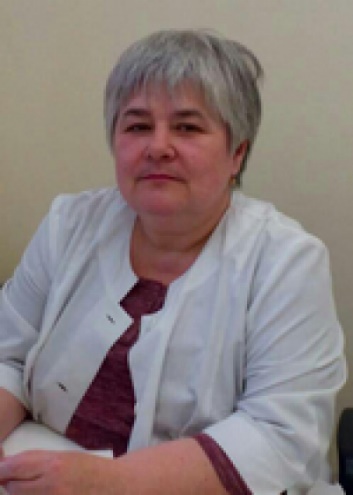 СУЩЕНКО ТАТЬЯНА ИВАНОВНАВрач педиатрДетская поликлиника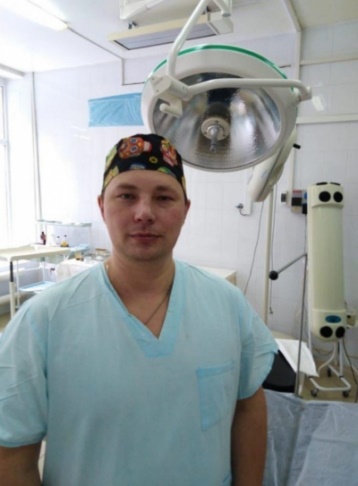 КОРЕПАНОВ АЛЕКСАНДР ОЛЕГОВИЧВрач хирург по экстренной хирургииХирургическое отделение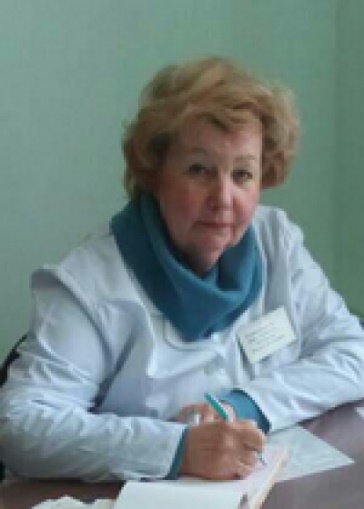 ШЕЛАНКОВА МАРИНА ВЯЧЕСЛАВНАПоликлиника №2Врач-кардиологКатегория: ПерваяСтаж работы: 38 лет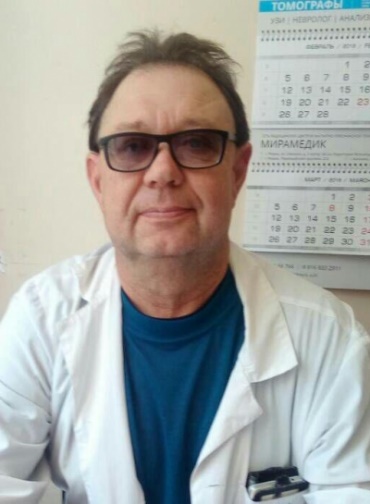 АКИЛЬЕВ МИХАИЛ ЮРЬЕВИЧПоликлиника №3Врач-хирург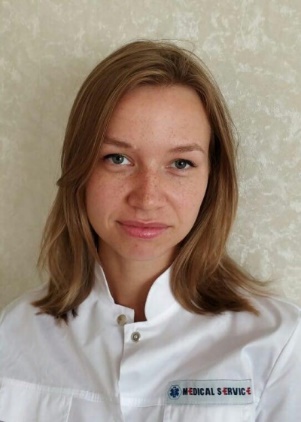 ПАПСУЕВА АНАСТАСИЯ ЕВГЕНЬЕВНАВрач педиатрДетская поликлиника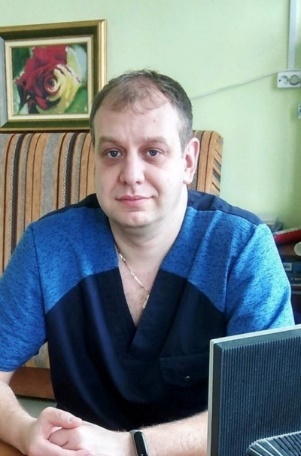 ПОЛИКАШКИН ОЛЕГ НИКОЛАЕВИЧВрач хирургХирургическое отделениеВрач-хирург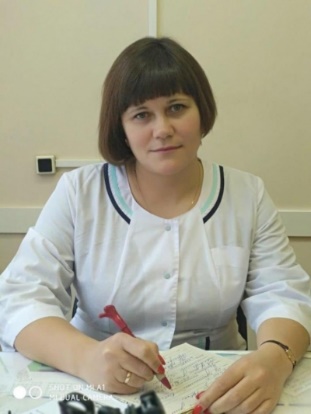 ИСТРАТИ ОЛЬГА НИКОЛАЕВНАПоликлиника №3Врач-уролог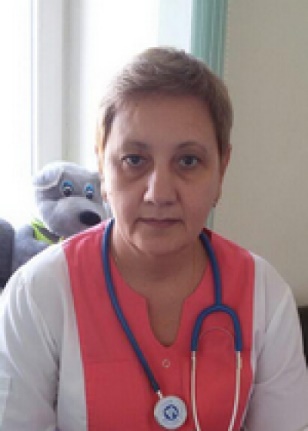 ШИРМАН ЛИДИЯ ВАСИЛЬЕВНАВрач педиатрДетская поликлиникаВрач-педиатр участковыйУРСОВ АЛЕКСАНДР ВАСИЛЬЕВИЧВрач-хирург по экстренной хирургииХирургическое отделение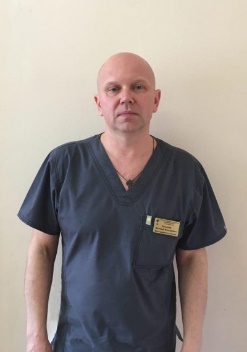 ЛУКЬЯНОВ ДМИТРИЙ ВИКТОРОВИЧПоликлиника №3Врач травматолог-ортопед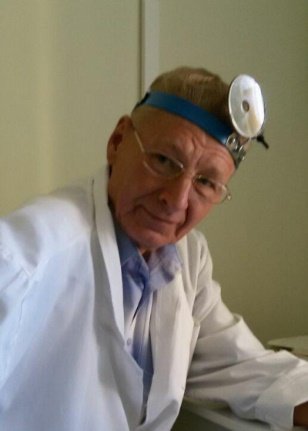 СЕЛЕЗНЕВ ДМИТРИЙ ВАЛЕНТИНОВИЧВрач оториноларингологДетская поликлиника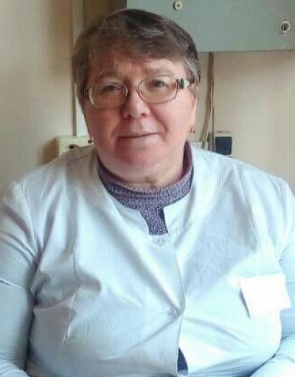 РЯГИНА ВАЛЕНТИНА НИКОЛАЕВНАПоликлиника №3Врач-онколог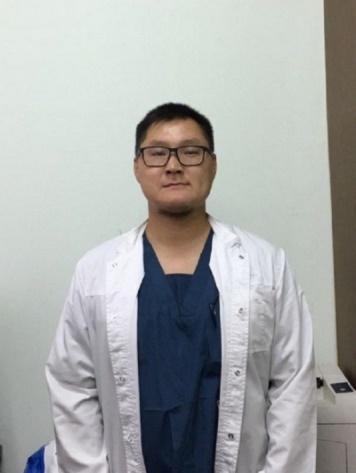 ОНДАР ОМАК ОЛЕГОВИЧПоликлиника №3Врач-онколог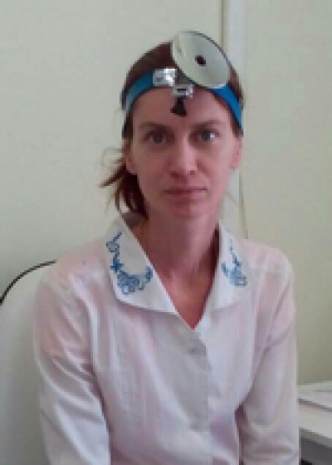 УШАКОВА МАРИЯ ВЛАДИМИРОВНАВрач-оториноларингологДетская поликлиника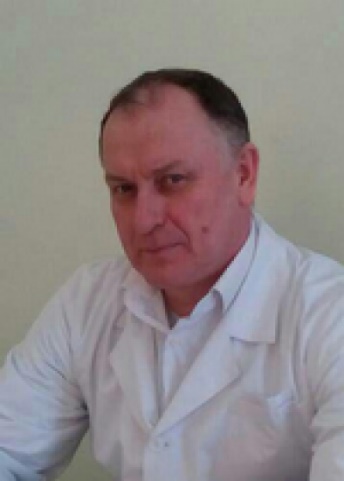 АНТИПОВ АЛЕКСЕЙ ВИКТОРОВИЧВрач офтальмологДетская поликлиника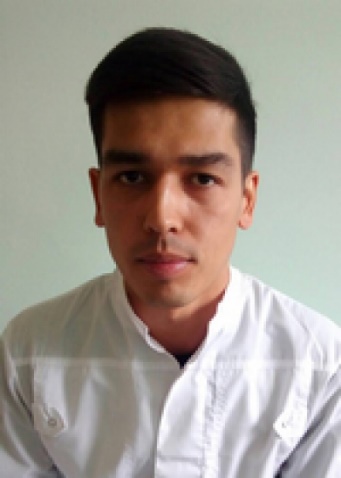 РАХИМОВ ДЖАМШЕД ЗОХИРЖОНОВИЧПоликлиника №3Врач-терапевт участковый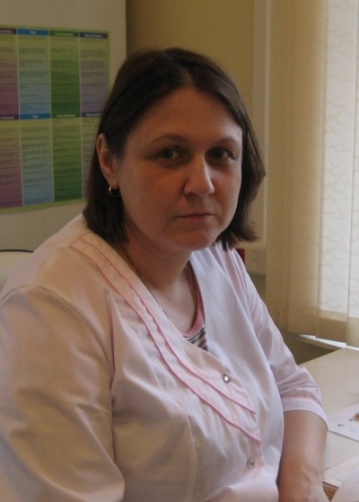 КРАСИКОВА ЭЛЕОНОРА НИКОЛАЕВНАВрач офтальмологДетская поликлиника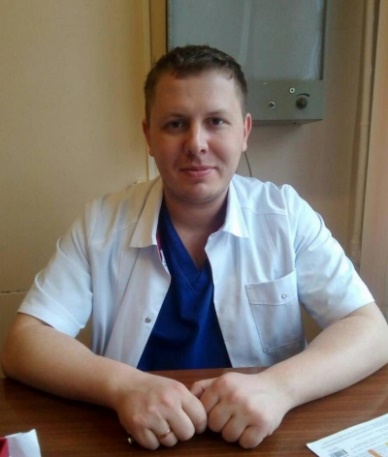 БУШУЕВ АЛЕКСЕЙ ВЛАДИМИРОВИЧПоликлиника №3Врач-онколог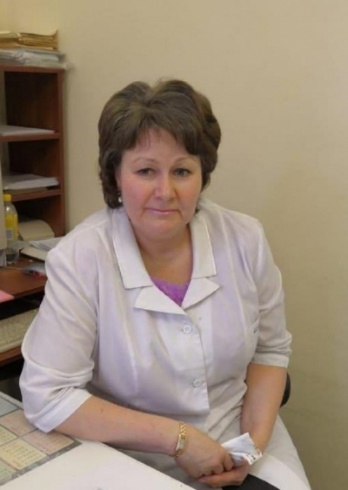 ЧЕРНЫШЕВА ИРИНА АНАТОЛЬЕВНАВрач детский кардиологДетская поликлиника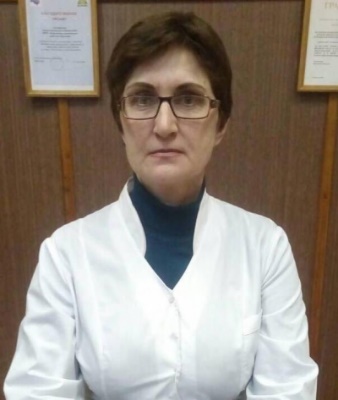 СЛАВКИНА СВЕТЛАНА ВИКТОРОВНАПоликлиника №3Врач общей практики (семейный врач)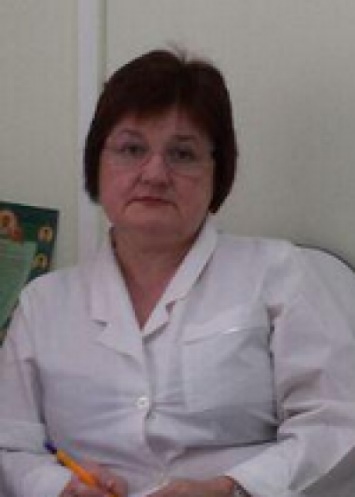 НИКИФОРОВА ИРИНА АНАТОЛЬЕВНАВрач неврологДетская поликлиника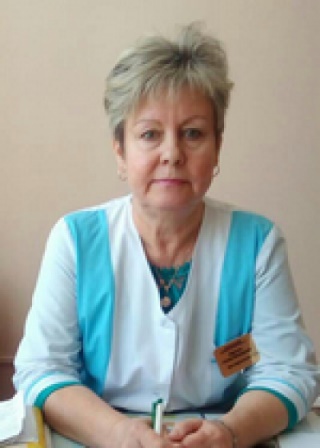 КОРОЛЕВА ГАЛИНА ВИКТОРОВНАПоликлиника №3Врач-инфекционист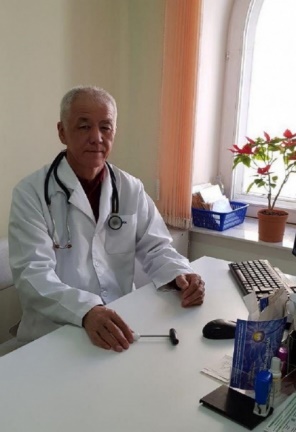 МАМЫТОВ ЖЕНИШБЕК РААКОВИЧВрач неврологДетская поликлиника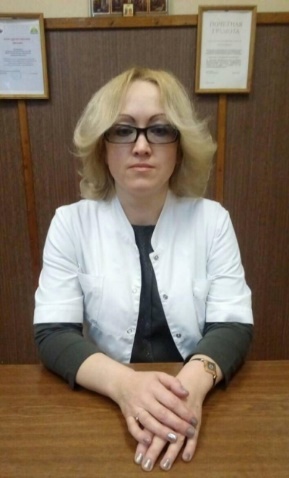 БОНДАРЕВА КРИСТИНА АНДРЕЕВНАПоликлиника №3Врач-невролог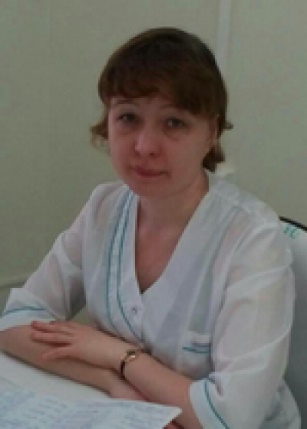 КРИВОВА МАРИНА ВЛАДИМИРОВНАВрач эндокринологДетская поликлиника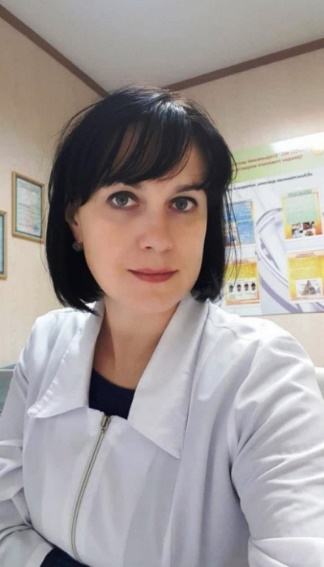 ЕРМАКОВА СВЕТЛАНА СЕРГЕЕВНАВрач-неврологПоликлиника №3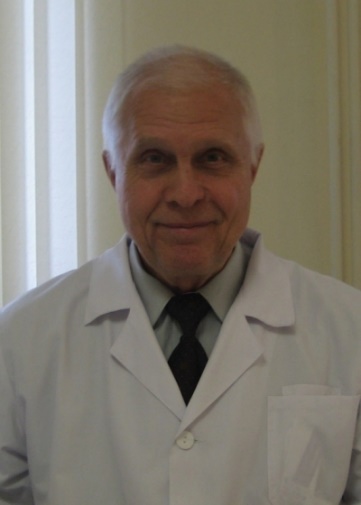 СВИРИДОВ ВЛАДИМИР АНДРЕЕВИЧВрач детский хирургДетская поликлиника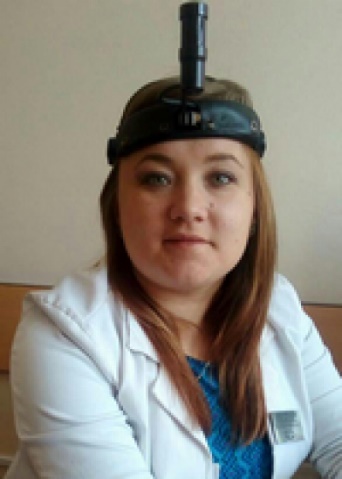 ЕВСТИГНЕЕВА ЕВГЕНИЯ ОЛЕГОВНАПоликлиника №3Врач-оториноларинголог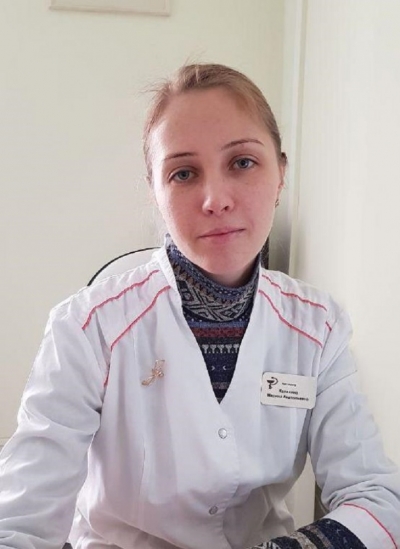 КАЛИНИНА МАРИНА АНАТОЛЬЕВНАВрач педиатрДетская поликлиника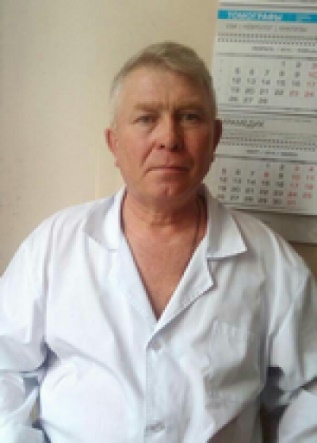 КАБЫШЕВ АЛЕКСАНДР АЛЕКСЕЕВИЧПоликлиника №3Врач-эндоскопист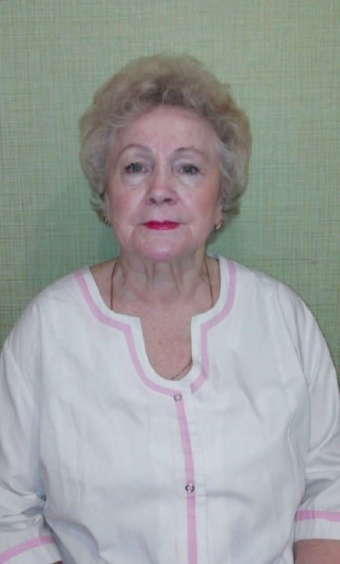 ГУДКОВА ТАТЬЯНА ПАВЛОВНАВрач педиатрДетская поликлиника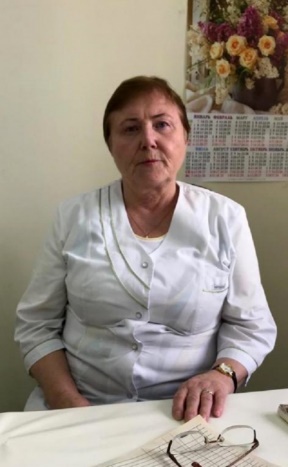 ФИРСОВА МАРИЯ ВАСИЛЬЕВНАВрач физиотерапевтДетская поликлиника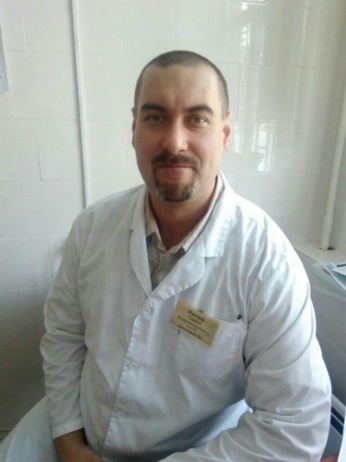 МАЛЫЙ ПАВЕЛ ВЛАДИМИРОВИЧПоликлиника №3Врач-офтальмолог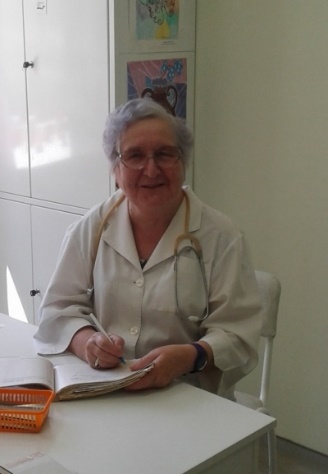 АНДРИАНОВА ГАЛИНА МИХАЙЛОВНАВрач педиатрДетская поликлиника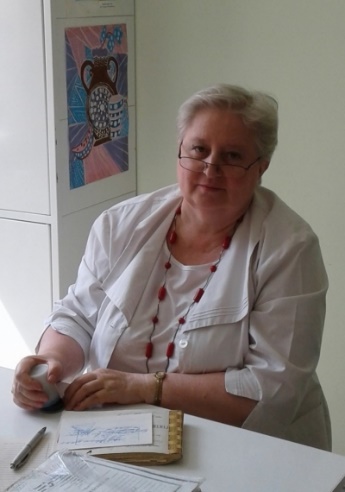 БОБКОВА ИРИНА АЛЕКСАНДРОВНАВрач педиатрДетская поликлиника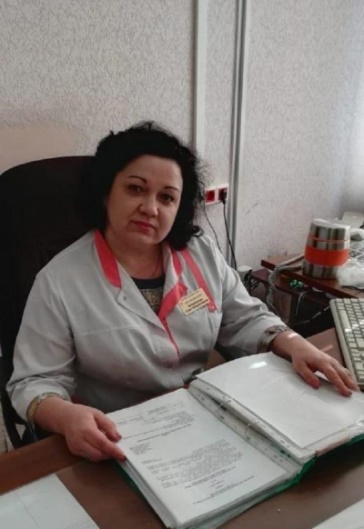 ХОЛМАНСКИХ ОЛЬГА ВЛАДИМИРОВНАПоликлиника №3Врач-эпидемиолог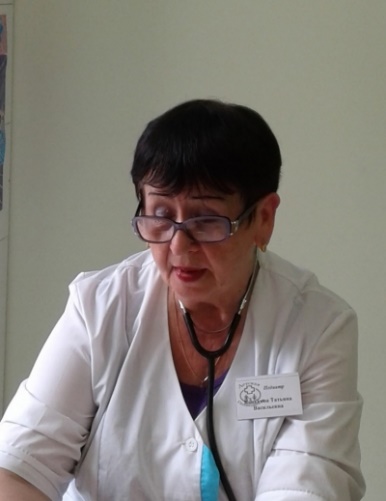 КОНЬКОВА ТАТЬЯНА ВАСИЛЬЕВНАВрач педиатрДетская поликлиника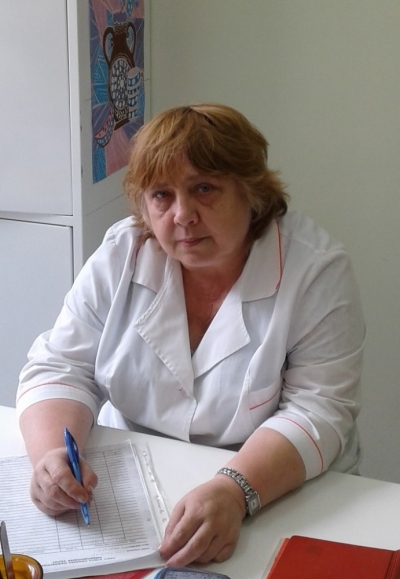 КУДРЯШОВА ТАТЬЯНА ВИКТОРОВНАВрач педиатрДетская поликлиника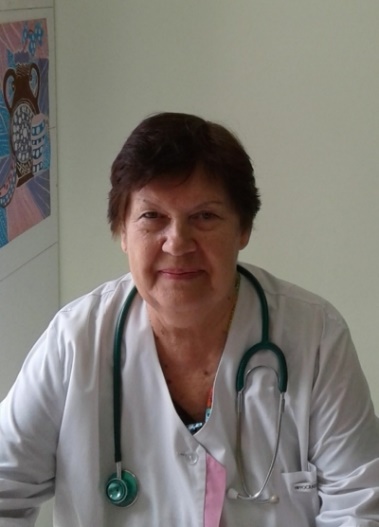 СКРЫННИКОВА ВАЛЕНТИНА АЛЕКСЕЕВНАВрач педиатрДетская поликлиника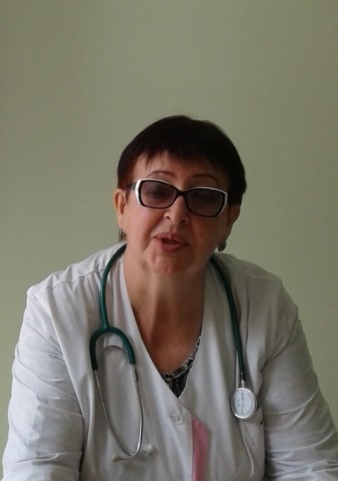 СТЕПАНЕНКО ИРИНА ВАСИЛЬЕВНАВрач педиатрДетская поликлиника